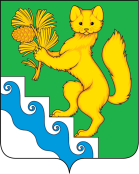 АДМИНИСТРАЦИЯ БОГУЧАНСКОГО РАЙОНАПОСТАНОВЛЕНИЕ29.10.2021                               с. Богучаны                                      № 922 -пО внесении изменений в постановление администрации Богучанского района от 01.11.2013 № 1391-п «Об утверждении муниципальной программы Богучанского района «Реформирование и модернизация жилищно-коммунального хозяйства и повышение энергетической эффективности»В соответствии со статьей 179 Бюджетного кодекса Российской Федерации,  Порядком принятия решений о разработке муниципальных программ Богучанского района, их формировании и реализации, утвержденного постановлением администрации Богучанского района от 17.07.2013 № 849-п, статьями 7,43,47 Устава Богучанского района Красноярского края ПОСТАНОВЛЯЮ:1. Внести изменения в постановление   администрации Богучанского района от 01.11.2013 № 1391-п «Об утверждении муниципальной  программы Богучанского района «Реформирование и модернизация жилищно-коммунального хозяйства и повышение энергетической эффективности» следующего содержания:1.1. Приложения к постановлению читать в новой редакции согласно приложению № 1 к настоящему постановлению;1.2. Приложение № 1 к муниципальной программе Богучанского района «Реформирование и модернизация жилищно-коммунального хозяйства и повышение энергетической эффективности» читать в новой редакции согласно приложению № 2 к настоящему постановлению;1.3. Приложение № 1 к паспорту муниципальной программы Богучанского района "Реформирование и модернизация жилищно-коммунального хозяйства и повышение энергетической эффективности" читать в новой редакции согласно приложению № 3 к настоящему постановлению;1.4. Приложение № 2 к муниципальной программе Богучанского района  "Реформирование и модернизация жилищно-коммунального  хозяйства  и повышение энергетической эффективности" читать в новой редакции согласно приложению № 4 к настоящему постановлению;1.5. Приложение № 3 к муниципальной программе Богучанского района «Реформирование и модернизация жилищно-коммунального хозяйства и повышение энергетической эффективности» читать в новой редакции согласно приложению № 5 к настоящему постановлению;1.6. Приложение № 8 к муниципальной программе Богучанского района "Реформирование и модернизация жилищно-коммунального хозяйства и повышение энергетической эффективности" подпрограмма «Реконструкция и капитальный ремонт объектов коммунальной инфраструктуры муниципального образования Богучанский район», читать в новой редакции согласно приложению № 6 к настоящему постановлению;1.7. Приложение № 2 к подпрограмме «Реконструкция и капитальный ремонт объектов коммунальной инфраструктуры муниципального образования Богучанский район», читать в новой редакции согласно приложению № 7 к настоящему постановлению;1.8. Приложение № 10 к муниципальной программе Богучанского района "Реформирование и модернизация жилищно-коммунального хозяйства и повышение энергетической эффективности" подпрограмма "Чистая вода" на территории муниципального образования Богучанский район» читать в новой редакции согласно приложению № 8 к настоящему постановлению;1.9. Приложение № 1 к подпрограмме «"Чистая вода" на территории муниципального образования Богучанский район» читать в новой редакции согласно приложению № 9 к настоящему постановлению;1.10. Приложение № 2 к подпрограмме  «"Чистая вода" на территории муниципального образования Богучанский район» читать в новой редакции согласно приложению № 10 к настоящему постановлению.2. Контроль за исполнением настоящего постановления возложить на  заместителя Главы Богучанского района С.И. Нохрина.                               3. Постановление вступает в силу со дня, следующего за днем его опубликования в Официальном вестнике Богучанского района.Глава Богучанского района                                        В.Р.СаарПриложение №1 к постановлению администрации Богучанского района  от 29.10.2021 № 922-п Приложение к постановлению администрацииБогучанского районаот 01.11.2013 № 1391-пМуниципальная программа Богучанского района «Реформирование и модернизация жилищно-коммунального хозяйства и повышение энергетической эффективности» Паспорт муниципальной программы Характеристика текущего состояния соответствующей отрасли Богучанского района с указанием основных показателей социально-экономического развития Богучанского района и анализ социальных, финансово-экономических и прочих рисков реализации программыЖилищно-коммунальное хозяйство является одной из главных отраслей экономики Богучанского района, т.к. обеспечивает население района жизненно важными услугами: отопление, горячее и холодное водоснабжение, водоотведение и электроснабжение.Основными показателями, характеризующими отрасль ЖКХ Богучанского района, являются:- высокий уровень износа основных производственных фондов, в том числе транспортных коммуникаций и энергетического оборудования, до 60-70% обусловленный принятием в муниципальную собственность объектов коммунального назначения в ветхом и аварийном состоянии;- высокие потери энергоресурсов на всех стадиях от производства до потребления, составляющие 30-50 %, вследствие эксплуатации устаревшего технологического оборудования с низким коэффициентом полезного действия;- сверхнормативное потребления энергоресурсов, наличие нерационально функционирующих затратных технологических схем и низкого коэффициента использования установленной мощности.И как следствие - высокая себестоимость производства коммунальных услуг. Услуги в сфере теплоснабжения жилищно-коммунального хозяйства предоставляют 40 котельных, из них 19 теплоисточников мощностью менее 3 Гкал/ч (60 %), которые обеспечивают реализацию потребителям тепловой энергии. Котельные крайне неэкономичны, характеризуются устаревшими конструкциями, отсутствием автоматического регулирования и средств контроля, высокой долей ручного труда.Установленное котельное и вспомогательное оборудование в большей части морально устарело. Фактические потери тепловой энергии в некоторых коммунальных сетях достигают до 26 %. Из общего количества установленных котлов в котельных коммунального комплекса только 35 % автоматизированы. Отсутствие на котельных малой мощности водоподготовки ведет к сокращению срока эксплуатации котельного оборудования, отсутствие в котельных оборудования по очистке дымовых газов создает неблагоприятную экологическую обстановку в поселениях района.В настоящее время из 146,286 км сетей теплоснабжения – 115,50 км требуют замены.В сфере водоснабжения населения района основными источниками являются напорные и безнапорные подземные источники.Централизованным водоснабжением в районе обеспечено 51,38 % населения, нецентрализованными водоисточниками пользуется 48,62 % потребителей. Доля жителей, пользующихся привозной водой, составляет 11,0 %.  Проблема качества питьевой воды - предмет особого внимания общественности, органов власти, органов санитарно-эпидемиологического надзора и окружающей среды. Необходимость решения этой проблемы обусловлена ухудшением санитарно-гигиенических показателей воды, что потенциально несет угрозу ухудшению здоровья населения, способствует обострению социальной напряженности. Особенно остро стоит эта проблема в районе также в связи с тем, что подземные источники водоснабжения не соответствуют по органолептическим показателям (цветности, мутности, запаху, постороннему привкусу) и по содержанию вредных веществ требованиям СанПиНа 2.1.4.1074-01 «Питьевая вода. Гигиенические требования. Качество воды централизованных систем. Контроль качества». Значительная часть подземных вод, используемых водозаборными сооружениями, по количественному химическому составу гидрокарбонатные, с минерализацией 0,1-0,2 мг/дм3. По усредненным данным результатов лабораторных исследований за 2010 – 2012 гг.  питьевая вода, подаваемая от артезианских скважин, содержит от 0,01 до 0,1 мг/дм3 общего железа, цветность до 12,2 град. до 26,3 град. что превышает норматив на 6,3 град.  Общая жесткость от 8 до 11,1 ммоль/дм3.       В настоящее время муниципальное образование Богучанский район водой обеспечивают: ГП «Центр развития коммунального комплекса», от водозаборных сооружений, которых в районе 96 единиц в 28 населенных пунктах (мощность  в час). Из 96 водозаборных сооружений в районе –  84 рабочие, 8 резервные, 4 законсервированные. Скважины, расположенные в населенных пунктах, в местах плотной застройки, не обеспечены зонами санитарной охраны.  Источниками водоснабжения населения являются также частные колодцы и индивидуальные скважины, которые в большинстве случаях используются более 15 лет. Протяженность водопроводных  сетей 191,41 км. Центральным водоснабжением обеспечивается 10,77 тыс. чел. населения (потребность по  нормативу 383,13 тыс.м3). Износ водопроводных сетей достигает  до 90 %, что также значительно снижает качество питьевой воды. В сфере водоотведения действующие на территории района очистные сооружения канализации не обеспечивают требуемой степени очистки сточных вод. Очистные сооружения канализации 1976 года приняты в эксплуатацию и требуют капитального ремонта. Канализационные очистные сооружения, выполняющие барьерную функцию и осуществляющие очистку сточных вод, эксплуатируются в течении 40 лет без проведения реконструкции, не обеспечивают необходимую степень очистки в соответствии с требованием действующего природоохранного законодательства.Гарантированное обеспечение населения Богучанского района питьевой водой, очистка сточных вод, охрана источников питьевого водоснабжения от загрязнения является одним из главных приоритетов социальной политики района. Обеспечение электрической энергией населения Богучанского района осуществляется преимущественно от централизованной системы энергоснабжения. Поселения четырех населенных пунктов: поселок Беляки, деревни Бедоба, Каменка, Прилуки с общей численностью населения 380 человек, из-за удаленности от централизованной системы электроснабжения, электроэнергию получают от стационарных дизельных электростанций суммарной мощностью 510 кВт/ч, работающих на жидком топливе. Данный вид электроснабжения характеризуется большими потерями электроэнергии в распределительных сетях и трансформаторах. Основная часть дизельных электростанций введены в эксплуатацию до 90-х годов прошлого века. Износ электроустановок и оборудования дизельных электростанций составляет более 60 % от балансовой стоимости. Кроме того, линии электропередач имеют вставки различного сечения, это приводит к повышенному переходному сопротивлению и, как следствие, к росту потерь электроэнергии при транспортировке электроэнергии от электростанции до потребителей. В свою очередь, рост потерь влечет за собой значительное увеличение себестоимости 1 кВтч электроэнергии. Себестоимость электроэнергии, вырабатываемой дизельными электростанциями, выше, чем себестоимость электроэнергии, реализуемой  ПАО «Красноярскэнергосбыт», более чем в 20 раз. Это обусловлено высокой ценой дизельного топлива и моторного масла, а также их транспортировки до дизельной электростанции. Топливная составляющая как в экономически обоснованных тарифах, так и в фактических затратах на производство и реализацию электроэнергии, составляет от 40 до 90 %. В настоящее время основной проблемой района остается изношенность основных фондов предприятий жилищно-коммунального комплекса и связанные с этим качество и гарантия предоставления коммунальных услуг потребителям. Высокий износ основных фондов предприятий жилищно-коммунального комплекса района обусловлен:недостаточным объемом бюджетного и частного финансирования;ограниченностью собственных средств предприятий на капитальный  ремонт, реконструкцию и обновление основных фондов;наличием сверхнормативных затрат энергетических ресурсов на производство;высоким уровнем потерь воды и тепловой энергии в процессе производства и транспортировки ресурсов до потребителей.Морально и физически устаревшее оборудование является энергоёмким с низким коэффициентом полезного действия и значительным расходом энергоресурсов. Существующие технологические схемы функционируют нерационально и имеют низкий коэффициент использования мощности установленного оборудования. Транспортные схемы (инженерные коммуникации) формировались зачастую хаотично без соответствующих гидравлических расчётов и схем развития населенных пунктов, используемые материалы проложенных коммуникаций не долговечны.	Для решения проблем, связанных с техническим состоянием объектов коммунальной инфраструктуры, необходимо увеличение объемов реконструкции, модернизации и капитальным ремонтом таких объектов с применением энергосберегающих материалов и технологий.Социальные проблемы, возникающие в сфере ЖКХ, связаны, прежде всего, с ценовой доступностью коммунальных услуг. Главным императивом реформирования жилищно-коммунального комплекса является обеспечение безубыточности отрасли ЖКХ за счет постепенного повышения тарифов на жилищно-коммунальные услуги. Между тем значительное повышение расходов граждан на жилищно-коммунальные услуги вступает в противоречие с принципом ценовой  доступности этих услуг, что ведет к обострению социальной напряженности и повышению конфликтности в обществе. В настоящее время уровень оплаты населением за коммунальные услуги от экономически обоснованных тарифов на территории района составляет 70 %.В соответствии со статистическими данными площадь многоквартирных домов  Богучанского района составляет 178,87 тыс.м2 – это 223 многоквартирных дома  (далее – МКД), без учета домов блокированной застройки, в том числе 5 МКД площадью 1,84 тыс.м2 дома, признанные в установленном порядке аварийными и подлежащими сносу. Основная доля МКД, расположенных на территории Богучанского района, была введена в эксплуатацию за период 1964-1983 годы. Характеристика по срокам эксплуатации МКД:В советский период содержание жилищного фонда дотировалось государством путем капитальных вложений в капитальный ремонт жилищного фонда. В период перестройки, учитывая дефицит бюджетов всех уровней, финансирование отрасли проводилось по остаточному принципу. В результате с середины 90-х годов объем жилищного фонда, требующего капитального ремонта, стал стабильно превышать проводимый капитальный ремонт.С 2005 года, с момента вступления в силу Жилищного кодекса Российской Федерации (далее – Жилищный кодекс РФ), определившего переход к рыночным отношениям в жилищно-коммунальном хозяйстве, бремя по содержанию и ремонту общего имущества МКД легло на собственников помещений. В соответствии с Законом Российской Федерации от 04.07.1991 № 1541-1 «О приватизации жилищного фонда в Российской Федерации» за бывшим наймодателем, т.е. государством, сохранилась обязанность производить капитальный ремонт домов и жилых помещений в соответствии с нормами содержания, эксплуатации и ремонта жилищного фонда с момента исполнения обязательств. Однако, принимая во внимание колоссальный объем жилищного фонда, нуждающегося в капитальном ремонте на момент его приватизации, решение проблемы разовыми мероприятиями, финансируемыми за счет средств бюджетов всех уровней, не представлялось возможным.Стало понятно, что ни население, ни бюджет в одиночку с этой проблемой не справятся.Именно поэтому в 2011-2012 годах в жилищно-коммунальной отрасли велась активная работа по решению проблем поддержания состояния жилищного фонда в соответствии с требованиями нормативных документов.Результатом работы стало принятие Федерального Закона от 25.12.2012 N 271-ФЗ «О внесении изменений в Жилищный Кодекс РФ и отдельные законодательные акты Российской Федерации и признании утратившими силу отдельных положений законодательных актов Российской Федерации». Изменения, внесенные в Жилищный Кодекс РФ в декабре 2012 года, не только восполнили пробел в законодательстве, но и установили новый механизм проведения капитального ремонта, упорядочили и регламентировали взаимоотношения органов управления различных уровней и собственников общего имущества в части организации и проведения капитального ремонта общего имущества МКД.Во-первых, был изменен порядок участия собственников в расходах на содержание общего имущества в МКД соразмерно своей доле в праве общей собственности на это имущество путем внесения платы за содержание и ремонт этого имущества. Если до 2013 года включительно, участие собственников жилых и нежилых помещений в МКД в финансировании капитального ремонта было добровольным, то с принятием поправок в Жилищный кодекс РФ с 2014 года это участие стало для всех обязательным. Во-вторых, вышеуказанным Законом, в Жилищный кодекс РФ внесен раздел IX: «Организация проведения капитального ремонта общего имущества в многоквартирных домах».Этим разделом Жилищного кодекса РФ четко определены обязанности и полномочия органов законодательной и исполнительной власти субъектов Федерации, органов местного самоуправления, управляющих компаний и других организаций в обеспечении своевременного проведения капитального ремонта общего имущества в МКД.В том числе было установлено обязательное условие - создание на территории субъекта Российской Федерации Регионального оператора - организации, осуществляющей на его территории деятельность, направленную на обеспечение проведения капитального ремонта общего имущества в МКД. Во исполнение Федерального законодательства принят Закон Красноярского края от 27.06.2013 № 4-1451 «Об организации проведения капитального ремонта общего имущества в многоквартирных домах, расположенных на территории Красноярского края». А также создан Региональный фонд капитального ремонта многоквартирных домов на территории Красноярского края (далее – Региональный оператор).Создание Регионального оператора стало одним из ключевых решений в реализации нового механизма проведения капитального ремонта. Именно на Регионального оператора возложена обязанность обеспечения проведения капитального ремонта общего имущества в МКД, в объеме и в сроки, которые предусмотрены «Региональной программой капитального ремонта общего имущества в многоквартирных домах, расположенных на территории Красноярского края», утвержденной постановлением Правительства Красноярского края от 27.12.2013 № 709-п (далее – региональная программа капитального ремонта). В соответствии со статьей 169 Жилищного кодекса РФ, а также с целью формирования фонда капитального ремонта собственники помещений в МКД обязаны ежемесячно уплачивать на счет Регионального оператора (либо на специальный счет) взносы на капитальный ремонт. Обязанность по уплате взносов на капитальный ремонт возникает у собственников по истечении восьми календарных месяцев после официального опубликования утвержденной региональной программы капитального ремонта. Региональная программа капитального ремонта официально опубликована в средствах массовой информации 10.02.2014 года, следовательно, обязанность по оплате взносов на капитальный ремонт общего имущества в МКД у собственников возникла с 01 ноября 2014 года.Региональная программа капитального ремонта предусматривает виды работ по капитальному ремонту общего имущества в МКД, установленные Жилищным Кодексом РФ, и определяет сроки, в которые их необходимо провести в ближайшие 30 лет в зависимости от возраста и состояния многоквартирного дома.Региональный оператор будет осуществлять функции технического заказчика работ по капитальному ремонту общего имущества в МКД.Региональный оператор возьмет на себя финансирование капитального ремонта общего имущества в МКД, в том числе в случае недостаточности средств фонда капитального ремонта, из средств, полученных за счет платежей собственников помещений, а также за счет субсидий, полученных из бюджетов разных уровней. Анализ потребления энергетических ресурсов в Богучанском районе показывает, что за последние годы произошло существенное изменение структуры тепловых и электрических нагрузок. Наблюдается значительный прирост потребления электроэнергии в бытовом секторе и промышленности. Задача энергосбережения особенно актуальна в бюджетной сфере и жилищно-коммунальном хозяйстве. Значительная доля расходов муниципальных бюджетов приходится на энергопотребление.Деятельность жилищно-коммунального хозяйства сопровождается большими потерями энергетических ресурсов при их производстве, передаче и потреблении. Рост тарифов на тепловую и электрическую энергию опережает уровень инфляции, что приводит к повышению расходов бюджета района на энергообеспечение жилых домов, учреждений муниципальной бюджетной сферы, увеличению коммунальных платежей населения.В целом показатели энергопотребления в районе отражают общую тенденцию, сложившуюся в целом на территории Российской Федерации.Основными причинами возникновения проблем в области энергосбережения и повышения энергетической эффективности на территории Богучанского района являются:отсутствие контроля за получаемыми, производимыми, транспортируемыми и потребляемыми энергоресурсами ввиду недостаточной оснащенности приборами учета, как производителей, так и потребителей энергоресурсов;низкая энергетическая эффективность объектов коммунальной инфраструктуры, жилищного фонда, объектов бюджетной сферы, связанная с высокой долей устаревшего оборудования, изношенных коммунальных сетей, ветхих жилых и общественных зданий, отсутствием энергетических паспортов и плана мероприятий по энергосбережению и повышению энергетической эффективности объектов коммунальной инфраструктуры и бюджетной сферы;недостаточная и не всегда качественная профессиональная подготовка специалистов в области энергосбережения и эффективного использования энергетических ресурсов, в связи с отсутствие системы подготовки таких специалистов в муниципальных учреждениях, на предприятиях;отсутствие пропаганды энергосбережения и условий, стимулирующих к энергосбережению, из-за отсутствия информационной системы в области энергосбережения и повышения энергетической эффективности.Для решения существующих проблем в области энергосбережения и повышения энергетической эффективности на территории Богучанского района предусмотрено решение следующих задач:повышение энергетической эффективности экономики Богучанского района;создание условий для обеспечения энергосбережения и повышения энергетической эффективности в системах коммунальной инфраструктуры;информационное обеспечение мероприятий по энергосбережению и повышению энергетической эффективности.Еще одной из основных проблем Богучанского района является усиливающееся по мере социально-экономического развития района негативное воздействие отходов производства и потребления на состояние окружающей природной среды и как следствие этого, на здоровье человека.Негативное воздействие на природную среду характерно для всех стадий обращения с твердыми бытовыми отходами (далее –ТБО), начиная с их сбора и транспортировки и заканчивая подготовкой к использованию компонентов и обезвреживанию или захоронению. Особенно остро это негативное воздействие проявляется в случае неорганизованного транспортирования ТБО к местам несанкционированного размещения.В муниципальных образованиях Богучанского района полностью отсутствуют объекты размещения ТБО, соответствующие современным нормативным требованиям, что создает условия для образования многочисленных несанкционированных мест их размещения.Существующие несанкционированные места размещения бытовых отходов на территории Богучанского района большей частью были организованы более 30 лет назад и являются «исторически» сложившимися местами размещения ТБО.Результатом такого воздействия является загрязнение и деградация природных экосистем, снижение биологического разнообразия, истощение природных ресурсов, ухудшение состояния здоровья населения, снижение инвестиционной привлекательности и потенциала развития Богучанского района в целом.Источниками образования ТБО являются организации и предприятия, население и объекты инфраструктуры. На долю населения приходится максимальное количество образующихся ТБО. Динамика образования ТБО свидетельствует об их постоянном росте.В Богучанском районе основным способом утилизации ТБО и приравненных к ним отходов производства и потребления является захоронение. На территории района нет санкционированных полигонов размещения ТБО, в результате несовершенной схемы сбора и транспортировки ТБО значительная их часть несанкционированно размещается в окружающей среде, что приводит к нанесению существенного экологического ущерба, ухудшению санитарно-эпидемиологической ситуации.К основным проблемам в сфере обращения с ТБО в Богучанском районе относятся следующие:- недостаточная нормативная правовая и методическая база обращения с ТБО, в том числе отсутствие механизма долгосрочного регулирования тарифов на утилизацию ТБО;- ограниченность ресурсов;- недостаточный охват населения, проживающего в частном секторе, и хозяйствующих субъектов услугами по сбору, вывозу и захоронению ТБО;- низкая степень вовлечения ТБО в материальную сферу производства и слабое развитие переработки ТБО;- низкая привлекательность сферы обращения с ТБО для предпринимательства;- низкое качество работы объектов по захоронению ТБО и несоблюдение санитарных и экологических норм при их эксплуатации, несоответствие технологии сбора, вывоза и захоронения ТБО современным требованиям;- низкая экологическая культура населения и слабая информированность населения по вопросам безопасного обращения с ТБО.Важнейшим направлением решения проблем, связанных с обращением ТБО, является привлечение инвестиций в сферу сбора, транспортировки и размещения  ТБО.Актуальным для жителей района остается вопрос обеспечения качественными и доступными услугами связи, а также услугами по предоставлению доступа к информационно-телекоммуникационной инфраструктуре.В районе действуют три оператора стационарной связи –  «Сибирьтелеком», «Альфаком» и ЗАО «Искра».  Компания «Сибирьтелеком» в рамках расширения и улучшения связи провела замену оборудования на цифровые АТС в ряде населенных пунктов. Организована работа четырех операторов сотовой связи - «Теле2», «Билайн», «МТС» и «Мегафон». Сотовой связью охвачено 26 населенных пунктов, т.е. 90 % от общего количества населенных пунктов района, за исключением  малочисленных и труднодоступных населенных пунктов Богучанского района. Требуется дальнейшее развитие и модернизация современной информационной и телекоммуникационной инфраструктуры для обеспечения доступности услуг для граждан и организаций района.В предстоящий период решение этих вопросов без применения программно-целевого метода не представляется возможным.Промежуточные и конечные социально-экономические результаты решения проблем отрасли характеризуются целевыми индикаторами выполнения программы.Для решения вышеуказанных проблем была разработана настоящая программа.Приоритеты и цели социально-экономического развития, описание основных целей и задач программы, прогноз развития жилищно-коммунального хозяйства Богучанского района  Стратегия социально-экономического развития муниципального образования Богучанский район до 2030 года (далее – Стратегия) определяет миссию, стратегические приоритеты, цели и задачи социально-экономического развития муниципального образования, основные направления их достижения на долгосрочную перспективу.Главной стратегической целью социально-экономического развития Богучанского района на долгосрочную перспективу является  повышение комфортного проживания на территории Богучанского района за счет инвестиционного и инновационного развития экономики и эффективного управления муниципальным образованием. Приоритеты социально-экономического развития Богучанского района в сфере жилищно-коммунального хозяйства определены в соответствии с Указом Президента Российской Федерации от 07.05.2012 № 600 «О мерах по обеспечению граждан Российской Федерации доступным и комфортным жильем и повышению качества жилищно-коммунальных услуг» (далее – Указ № 600), со Стратегией социально-экономического развития Красноярского края до 2030 года, утвержденной постановлением  Правительством Красноярского края от 30 октября 2018 года N 647-п.Первым приоритетом является улучшение качества жилищного фонда, повышение комфортности условий проживания.В рамках данного приоритета будут реализованы меры по обеспечению комфортных условий проживания и предоставлению жилищно-коммунальных услуги по доступным ценам для собственников и нанимателей жилых помещений в многоквартирных домах.Вторым приоритетом является модернизация и повышение энергоэффективности объектов коммунального хозяйства.Планируется реализовать меры по обеспечению благоприятных условий для привлечения частных инвестиций в сферу жилищно-коммунального хозяйства в целях решения задач модернизации и повышения энергоэффективности объектов коммунального хозяйства, в том числе установление долгосрочных тарифов на коммунальные ресурсы, а также определение величины тарифов в зависимости от качества и надежности предоставляемых ресурсов.Третьим приоритетом является развитие современной  информационной и телекоммуникационной инфраструктуры.Планируется реализовать меры по обеспечению доступности телекоммуникационных услуг для граждан и организаций, оказываемых на основе информационно-телекоммуникационной инфраструктуры. В соответствии с приоритетами определены цели программы:Обеспечение населения района качественными жилищно-коммунальными услугами в условиях рыночных отношений в отрасли и ограниченного роста оплаты жилищно-коммунальных услуг населением;Формирование целостной и эффективной системы управления энергосбережением и повышением энергетической эффективности.Обеспечение качественными и доступными услугами связи, а также услугами по предоставлению доступа к информационно-телекоммуникационной инфраструктуре.Задача 1.  Содержание объектов коммунальной инфраструктуры района в надлежащем состоянии.В рамках данной задачи предполагается реализация мероприятий по предоставлению коммунальных услуг потребителям требуемого объема и качества путем модернизации коммунальных систем инженерного обеспечения, а также развития энергоресурсосбережения в коммунальном хозяйстве района.Подпрограмма «Развитие и модернизация объектов коммунальной инфраструктуры» (не реализуется с 2017 года).Мероприятие 1.  По данному мероприятию запланированы капитальные ремонты наружных сетей тепло-, водоснабжения.Мероприятие 2.  Софинансирование расходов по реконструкции и модернизации объектов коммунальной инфраструктуры. Мероприятие 3. Подготовка котельных к отопительному сезону (выполнение регламентных работ).Мероприятие 4. Софинансирование расходов на разработку схемы и программы перспективного развития электроэнергетики Богучанского района на пятилетний период.Задача 2.  Внедрение рыночных механизмов жилищно-коммунального хозяйства и обеспечение доступности предоставляемых коммунальных услуг.В рамках задачи предполагается осуществление мероприятий по обеспечению социальной поддержки населения по оплате за жилищно-коммунальные услуги.Подпрограмма  «Создание условий для безубыточной деятельности организаций жилищно-коммунального комплекса Богучанского района».Мероприятие 1. Запланировано предоставление субвенций на компенсацию выпадающих доходов энергоснабжающих организаций, связанных с применением государственных регулируемых цен (тарифов) на электрическую энергию, вырабатываемую дизельными электростанциями на территории Богучанского района для населения;Мероприятие 2. Запланировано предоставление субвенций на реализацию мер дополнительной поддержки населения, направленных на соблюдение размера  вносимой платы за  коммунальные услуги.Мероприятие 3. Запланировано предоставление субсидий на возмещение части расходов организаций коммунального комплекса, осуществляющих производство и (или) реализацию услуг водоснабжения, не включенных в тарифы на холодную воду в 2014 году.Мероприятие   4.   Запланировано предоставление иных субсидий юридическим лицам (кроме некоммерческих организаций), индивидуальным предпринимателям, физическим лицам – производителям товаров, работ, услуг.Мероприятие 5. Расходы организации за счёт доходов от оказания платных услуг по подвозу воды населению, предприятиям, организациям.Задача 3.  Сохранение жилищного фонда на территории Богучанского района, не признанного в установленном порядке аварийным и подлежащим сносу.В рамках данной задачи планируется сформировать необходимые основы для создания на территории Богучанского района эффективных и устойчивых механизмов финансирования капитального ремонта МКД  за счет организационного обеспечения процесса планирования проведения капитального ремонта МКД и вовлечения в его финансирование средств собственников помещений в МКД.Подпрограмма  «Организация проведения капитального ремонта общего имущества в многоквартирных домах, расположенных на территории Богучанского района».Мероприятие 1.  Запланировано перечисление взносов на капитальный ремонт общего имущества в МКД в части муниципального жилищного фонда МО Богучанский район на счет Регионального оператора.Задача 4.  Повышение энергосбережения и энергоэффективности.В рамках данной задачи запланировано формирование целостной и эффективной системы управления энергосбережением и повышением энергетической эффективности в бюджетных учреждениях района и систем коммунальной инфраструктуры на объектах, находящихся в муниципальной собственности.Подпрограмма  «Энергосбережение и повышение энергетической эффективности на территории Богучанского района».Задача 1 подпрограммы. Повышение энергетической эффективности экономики Богучанского района.Мероприятие 1. По данному мероприятию   будет произведена оплата из средств краевого бюджета за выполненные в 2013 году мероприятия по замене ламп накаливания на энергоэффективные осветительные устройства по бюджетным учреждениям образования и культуры;Мероприятие 2. Запланирована замена деревянных оконных блоков на окна из ПВХ-профиля со стеклопакетами в зданиях учреждений образования.Мероприятие 3. Запланирована государственная поверка узлов учета тепловой энергии в зданиях бюджетных учреждений образования и культуры.Мероприятие 4.  Повышение эффективности использования  тепловой энергии в зданиях муниципальных учреждений. Будет произведена оплата  мероприятий по установке термостатических регуляторов на приборы отопления, установке системы автоматизированного теплового пункта, установке системы автоматического регулирования систем отопления и горячего водоснабжения, замене системы отопления в здании. Будут установлены приборы учета тепловой энергии  на зданиях учреждений образования и культуры, разработана проектно-сметная документация на установку приборов учета используемой тепловой энергии. Мероприятие 5. Разработка схем теплоснабжения муниципальных образований. Запланирована разработка схем теплоснабжения муниципальных образований Богучанский сельсовет и Таежнинский сельсовет.Задача 2 подпрограммы.  Создание условий для обеспечения энергосбережения и повышения энергетической эффективности в системах коммунальной инфраструктуры.Мероприятие 1. Энергосбережение и повышение энергетической эффективности систем коммунальной инфраструктуры на объектах муниципальной собственности.Планируется произвести замену насосного оборудования на более энергоэффективное на котельных и установку   приборов учета отпуска тепловой энергии.Задача 3 подпрограммы.   Информационное обеспечение мероприятий по энергосбережению и повышению энергетической эффективности. Мероприятие 1. Планируется подготовка специалистов муниципальных бюджетных учреждений в области энергосбережения и энергоэффективности.Задача 5. Обеспечение надежной эксплуатации объектов коммунальной инфраструктуры района.В рамках данной задачи планируется реализация мероприятий по предупреждению и стабилизации ситуаций, которые могут привести к нарушению функционирования систем жизнеобеспечения населения, а также предотвращение критического уровня износа основных фондов коммунального комплекса района.Подпрограмма  «Реконструкция и капитальный ремонт объектов коммунальной инфраструктуры муниципального образования Богучанский район».Мероприятие 1. Проведение капитального ремонта сетей тепло-,водоснабжения.Мероприятие 2. Проведение капитального ремонта сетей водоснабжения.Мероприятие 3. Капитальный ремонт котлов.Мероприятие 4. Капитальный ремонт объектов водоснабжения и водоотведения.Мероприятие 5. Капитальный ремонт объектов теплоснабжения и сооружений коммунального назначения.Мероприятие 6. Подготовка проектно-сметной документации. Проведение обследований и  испытательных работ. Замена опор и монтаж сетей внешнего электроснабжения. Приобретение генераторной установки, кабеля и электрооборудования.Мероприятие 7. Разработка проектной документации строительства сетей для присоединения проектируемого ФОК.Задача 6. Снижение негативного воздействия отходов на окружающую среду и здоровье населения района.В рамках данной задачи планируется проведение мероприятий по снижению несанкционированных мест размещения бытовых отходов на территории Богучанского района.Подпрограмма   «Обращение с отходами на территории Богучанского района» (с 2021 года исключена из муниципальной  программы ««Реформирование и модернизация жилищно-коммунального хозяйства и повышение энергетической эффективности»). Мероприятие 1. Разработка проектно-сметной документации на строительство полигона ТБО в с. Богучаны.Мероприятие 2. Запланировано строительство полигона ТБО в с. Богучаны с объемом захоронения 6,5 тыс.тонн в год.Мероприятие 3. Строительство (реконструкция) объектов размещения отходов на территории края.Мероприятие 4. Перечисление иных межбюджетных трансфертов Богучанскому сельсовету на организацию (строительство) мест (площадок) накопления отходов потребления и приобретение контейнерного оборудования.  Мероприятие  5.  Выполнение работ по буртовке мусора  и санитарному содержанию объекта временного размещения твердых бытовых отходов в районе 9-й км автодороги Богучаны-Абан, установка ограждения.Задача 7. Обеспечение населения питьевой водой, соответствующей требованиям безопасности и безвредности, установленным санитарно-эпидемиологическими нормами.В рамках данной задачи планируется проведение мероприятий по обеспечению населения района круглогодичным централизованным водоснабжением; обновление автомобильного парка водовозных машин.Подпрограмма  «”Чистая вода” на территории муниципального образования  Богучанский район».Мероприятие 1.1. Строительство сетей круглогодичного холодного водоснабжения.Мероприятие 2.1.    Приобретение водовозной автоцистерны для нужд  развоза питьевой воды населению.Задача 8. Создание условий для развития услуг связи в малочисленных и труднодоступных населенных пунктах Богучанского района.В рамках данной задачи планируется проведения мероприятий по организации беспроводного широкополосного доступа в сеть Интернет.Подпрограмма  «Развитие информационного общества  Богучанского района» (не реализуется с 2018 года).Мероприятие 1. Организация услуг беспроводного широкополосного доступа в сеть Интернет посредствам сети  Wi-Fi  в п.Беляки.Механизм реализации отдельных мероприятий программы Решение задач программы достигается реализацией подпрограмм, реализация отдельных мероприятий программой не предусмотрена.Прогноз конечных результатов программы, характеризующих целевое состояние (изменение состояния) уровня и качества жизни населения, социальной сферы, экономики, степени реализации других общественно значимых интересов и потребностей в соответствующей сфере на территории Богучанского района В  соответствии с проектом Стратегии социально-экономического развития муниципального образования Богучанский район до 2030 года реализация программы должна привести к созданию комфортной среды обитания и жизнедеятельности для человека, к достижению  качественно нового уровня состояния жилищно-коммунальной сферы со следующими характеристиками:снижение среднего уровня износа коммунальной инфраструктуры до нормативного уровня;снижение уровня потерь при производстве, транспортировке и распределении коммунальных ресурсов;повышением удовлетворенности населения района уровнем жилищно-коммунального обслуживания;снижение издержек при производстве и поставке коммунальных ресурсов за счет повышения энергоэффективности, внедрения современных форм управления и, как следствие, снижение себестоимости коммунальных услуг;улучшение показателей качества, надежности, безопасности и энергоэффективности поставляемых коммунальных услуг;создание условий для приведения жилищного фонда в надлежащее состояние;снижение несанкционированных мест размещения твердо-бытовых отходов на территории Богучанского района;увеличение доли населения, обеспеченного централизованным водоснабжением;увеличение количества малочисленных и труднодоступных населенных пунктов Богучанского района обеспеченных доступом в сеть Интернет, ранее не имевшим эту возможность.Перечень подпрограмм с указанием сроков их реализации  и ожидаемых результатовВ рамках программы реализуются следующие подпрограммы:- «Создание условий для безубыточной деятельности организаций жилищно-коммунального комплекса Богучанского района» (приложение № 5 к настоящей программе). Срок реализации подпрограммы: 2020-2023 годы.Ожидаемые результаты реализации подпрограммы «Создание условий для безубыточной деятельности организаций жилищно-коммунального комплекса Богучанского района» приведены в приложении № 2 к данной подпрограмме.- «Организация проведения капитального ремонта общего имущества в многоквартирных домах, расположенных на территории Богучанского района» (приложение № 6 к настоящей программе). Срок реализации подпрограммы: 2020-2023 годы.Ожидаемые результаты реализации подпрограммы «Организация проведения капитального ремонта общего имущества в многоквартирных домах, расположенных на территории Богучанского района»  приведены в приложении № 2 к данной подпрограмме.- «Энергосбережение и повышение энергетической эффективности на территории Богучанского района» (приложение № 7 к настоящей программе). Срок реализации подпрограммы: 2020-2023 годы.Ожидаемые результаты реализации подпрограммы «Энергосбережение и повышение энергетической эффективности на территории Богучанского района»  приведены в приложении № 2 к данной подпрограмме.- «Реконструкция и капитальный ремонт объектов коммунальной инфраструктуры муниципального образования Богучанский район» (приложение № 8 к настоящей программе). Срок реализации подпрограммы: 2020-2023 годы.Ожидаемые результаты реализации подпрограммы «Реконструкция и капитальный ремонт объектов коммунальной инфраструктуры муниципального образования Богучанский район»  приведены в приложении № 2 к данной подпрограмме. - «Обращение с отходами на территории Богучанского района» (приложение № 9 к настоящей программе). Срок реализации вышеуказанной подпрограммы: 2020 год. С 2021 года подпрограмма исключена из программы «Реформирование и модернизация жилищно-коммунального хозяйства и повышение энергетической эффективности». Ожидаемые результаты реализации подпрограммы «Обращение с отходами на территории Богучанского района»  приведены в приложении № 2 к данной подпрограмме. - «”Чистая вода” на территории муниципального образования Богучанский район»  (приложение № 10 к настоящей программе).Срок реализации подпрограммы: 2020-2023 годы.Ожидаемые результаты реализации подпрограммы «”Чистая вода” на территории муниципального образования Богучанский район»  приведены в приложении № 2 к данной подпрограмме.Основные меры правового регулирования в соответствующей сфере Богучанского района, направленные на достижение цели и (или) конечных результатов программыОсновные меры правового регулирования в жилищно-коммунальном хозяйстве Богучанского района, направленные на достижение цели и (или) конечных результатов программы приведены в приложении № 1 к настоящей программе.Информация о распределении планируемых расходов по отдельным мероприятиям программы, подпрограммам с указанием главных распорядителей средств районного бюджета, а также по годам реализации программыИнформация о распределении планируемых расходов по мероприятиям программы и подпрограммам с указанием главных распорядителей средств районного бюджета, а также по годам реализации программы  приведена в приложении № 2 к муниципальной программе Информация о ресурсном обеспечении и прогнозной оценке расходов на реализацию целей программы с учетом источников финансированияИнформация о ресурсном обеспечении и прогнозной оценке расходов на реализацию целей муниципальной программы Богучанского района приведена в приложении № 3 к муниципальной программе.При предоставлении субсидии из краевого бюджета на реализацию мероприятий настоящей программы в рамках государственной программы Красноярского края финансовые затраты подлежат корректировке.Прогноз социальных показателей муниципальных заданий, в случае оказания муниципальными учреждениями муниципальных услуг юридическим и (или) физическим лицам, выполнения работ Прогноз сводных показателей муниципальных заданий настоящей программой не предусмотрен (приложение № 4 к настоящей программе).УТВЕРЖДЕН Постановлением администрации  от «29»_10_ 2021 № 918-пПОРЯДОКисполнения  поручений и указаний Президента Российской Федерации1. Порядок исполнения поручений и указаний Президента Российской Федерации  в администрации Богучанского  района и  ее структурных подразделениях  (далее - "Порядок") распространяется на поручения и указания Президента Российской Федерации, адресованные Главе  Богучанского района (далее – «Глава» в соответствующем падеже),   поступившие в администрацию Богучанского  района  в виде указов, распоряжений, а также директив и поручений, оформленных в установленном порядке на бланках со словом "Поручение", перечней поручений и резолюций Президента Российской Федерации.Поручения и указания Президента Российской Федерации, содержащие сведения, составляющие государственную тайну, и иную информацию ограниченного доступа, исполняются в соответствии с положениями настоящего Порядка с учетом требований действующего законодательства в области защиты информации.2. Ведение делопроизводства по поручениям и указаниям Президента Российской Федерации, контроль за сроками их исполнения осуществляет Делопроизводитель администрации Богучанского района (далее - "Делопроизводитель" в соответствующем падеже). Контроль за исполнением поручений и указаний Президента Российской Федерации по существу осуществляет  Первый заместитель Главы Богучанского района (далее – «Первый заместитель » в соответствующем падеже).3. Поручения и указания Президента Российской Федерации, поступившие по  системе электронного  документооборота и делопроизводства  в администрацию  Богучанского района регистрируются, ставятся на контроль в установленном порядке и представляются на рассмотрение Главе в день поступления, а в его отсутствие – исполняющему обязанности Главы Богучанского района.4. Глава определяет исполнителей из числа заместителей,  начальников отделов администрации района. Если  Главой определено несколько исполнителей, то работу по исполнению поручения координирует должностное лицо, указанное первым, остальные являются соисполнителями. Головной исполнитель обеспечивает подготовку документов об исполнении поручения Президента Российской Федерации, несет ответственность за своевременное предоставление проектов документов Главе Богучанского района.  Для организации исполнения поручения Президента Российской Федерации головной исполнитель может устанавливать сроки представления соисполнителями предложений, информации, необходимых для исполнения.  Соисполнители обязаны представлять головному исполнителю предложения в установленный им срок, а случае,  если такой строк не установлен, - в течение первой половины срока, отведенного на исполнение. Соисполнители несет ответственность за обеспечение своевременного представления информации головному исполнителю и за своевременное и качественное исполнение поручения.Поручения Главы оформляются в виде резолюции.  В число исполнителей Поручений и указаний, содержание которых затрагивает вопросы местного значения сельских поселений, включаются Главы (администраций) сельсоветов. 5. Рассмотрение исполнителями поступивших им в соответствии с резолюцией Главы поручений и указаний  осуществляется незамедлительно. При наличии обстоятельств, препятствующих  надлежащему исполнению поручений и указаний в установленный срок, ответственный исполнитель прилагает к информации проект письма за подписью Главы на имя Губернатора Красноярского края с указанием причин, препятствующих своевременному исполнению поручения, конкретных мер, принимаемых для обеспечения его исполнения, обоснованных предложений о продлении срока исполнения поручения.Соисполнители направляют информацию об исполнении поручения в адрес ответственного исполнителя в установленный Главой срок, но не позднее 5-и дней до плановой даты.6. При наличии объективных  обстоятельств, препятствующих исполнению  поручения Президента Российской Федерации в установленный срок, ответственный исполнитель не позднее,  чем по истечении  первой  половины установленного срока готовит на имя Президента Российской Федерации проект письма с обоснованными предложениями по корректировке срока исполнения и представляет его на подпись Главе, а в его отсутствие – исполняющему обязанности Главы.  В случае если в ходе исполнения  поручения Президента Российской Федерации возникают обстоятельства, препятствующие его надлежащему исполнению  в установленный срок, ответственный исполнитель  не позднее чем за две недели до истечения установленного  срока готовить проект доклада на имя Президента Российской Федерации с указанием причин, препятствующих его своевременному исполнению, конкретных мер, принимаемых для обеспечения его исполнения, и предложений о продлении срока исполнения и представляет его на подпись Главе, а в его отсутствие – исполняющему обязанности Главы. 7.  По результатам исполнения поручений Президента Российской Федерации ответственным исполнителем (головным исполнителем) подготавливаются проекты доклада  об исполнении поручения Президента Российской Федерации и сопроводительного письма. Оформление доклада об исполнении поручений Президента Российской Федерации и сопроводительного письма  осуществляется в соответствии с Инструкцией по делопроизводству.  Доклад об исполнении поручения Президента Российской Федерации должен содержать:-  информацию о мероприятиях, проведенных в рамках исполнения поручения;- конкретные результаты исполнения поручения Президента Российской Федерации;- перечень нормативных правовых актов, соглашений (с указанием наименования и реквизитов), принятых (заключенных) во исполнение поручений;- вывод об исполнении поручения;- предложения о снятии поручения с контроля. Сопроводительное письмо должно содержать ссылки на номера входящих документов.  8. Сопроводительное письмо и доклад об исполнении поручения Президента Российской Федерации представляются на подпись не позднее, чем за 2 рабочих дня до установленного срока исполнения.9. Подписанные сопроводительные письма и доклад  об исполнении поручения Президента Российской Федерации отправляются адресату не позднее,  чем  на следующий рабочий день после подписания. 10.  В соответствии с Указом Президента Российской Федерации от 28.03.2011 № 352 «О мерах по совершенствованию организации исполнения поручений и указаний Президента Российской Федерации», снятие  с контроля  поручений и указаний Президента Российской Федерации, данных высшим должностным лицам (руководителям исполнительных органов государственной власти) субъектов Российской Федерации, осуществляется  на основании решении, принятого Президентом Российской Федерации, либо руководителем администрации Президента Российской Федерации, либо помощником Президента Российской Федерации  - начальником Контрольного управления Президента Российской Федерации, при поступлении информации о снятии с контроля из Администрации Президента Российской Федерации и (или) аппарата полномочного представителя Президента Российской Федерации в Сибирском федеральном округе.   11. В случае ненадлежащего или несвоевременного исполнения поручений и указаний Президента Российской Федерации, представления недостоверных сведений, несвоевременного представления докладов (информации) об исполнении поручения, нарушения иных положений настоящего Порядка к лицам, допустившим нарушения, принимаются меры дисциплинарного взыскания в порядке, установленном действующим законодательством.12. Делопроизводитель еженедельно информирует Главу о состоянии исполнительской дисциплины по поручениям и указаниям Президента Российской Федерации.15. Первый заместитель ежеквартально проводит мониторинг исполнения поручений по существу и информирует Главу о его результатах.По итогам календарного года Первый заместитель  представляет Главе аналитический отчет об организации исполнения поручений и указаний Президента Российской Федерации в администрации  Богучанского района и ее структурных подразделениях.Приложение № 6 к постановлению администрации Богучанского района от 29.10.2021 № 922-п                                                                                     Приложение № 8к муниципальной программе Богучанского района «Реформирование и модернизация жилищно-коммунального хозяйства и повышение энергетической эффективности» Подпрограмма«Реконструкция и капитальный ремонт объектов коммунальной инфраструктуры муниципального образования Богучанский район», реализуемой в рамках муниципальной программы  «Реформирование и модернизация жилищно-коммунального хозяйства и повышение энергетической эффективности»Паспорт подпрограммы2.	Основные разделы подпрограммы	2.1. Постановка общерайонной проблемы и обоснование необходимости разработки подпрограммы.Коммунальный комплекс Богучанского района (далее - район) характеризуется:значительным уровнем износа объектов коммунального назначения;сверхнормативными потерями энергоресурсов на всех стадиях от производства до потребления, составляющие до 50%, вследствие эксплуатации устаревшего технологического оборудования с низким коэффициентом полезного действия;высокой себестоимостью производства коммунальных услуг из-за сверхнормативного потребления энергоресурсов, наличия нерационально функционирующих затратных технологических схем и низкого коэффициента использования установленной мощности и, вследствие этого, незначительной инвестиционной привлекательностью объектов;отсутствием на некоторых водозаборных сооружениях очистки питьевой воды и недостаточной степенью очистки сточных вод на значительном числе объектов водопроводно-канализационного хозяйства.Услуги в сфере теплоснабжения жилищно-коммунального хозяйства предоставляют 40  котельных, из них 19 теплоисточников  мощностью менее 3 Гкал/ч (60%), которые обеспечивают реализацию потребителям тепловой энергии. Котельные крайне неэкономичны, характеризуются устаревшими конструкциями, отсутствием автоматического регулирования и средств контроля, высокой долей ручного труда.Установленное котельное и вспомогательное оборудование в большей части морально устарело. Фактические потери тепловой энергии в некоторых коммунальных сетях достигают до 26%. Из общего количества установленных котлов в котельных коммунального комплекса только 35% автоматизированы. Отсутствие на котельных малой мощности водоподготовки ведет к сокращению срока эксплуатации котельного оборудования, отсутствие в котельных оборудования по очистке дымовых газов создает неблагоприятную экологическую обстановку в поселениях района.В настоящее время из 146,286 км сетей теплоснабжения – 115,5 км требуют замены.Основными источниками водоснабжения населения Богучанского района являются напорные и безнапорные подземные источники.Централизованным водоснабжением в районе обеспечено 51,38% населения, нецентрализованными водоисточниками пользуется 48,62% потребителей. Доля жителей, пользующихся привозной водой, составляет 11,0%. Доля населения района, обеспеченного доброкачественной питьевого водой, составляет 91,4%.Несоответствие качества подземных водоисточников требованиям СанПиН по санитарно-химическим показателям обуславливается повышенным природным содержанием в воде железа, солей жесткости, фторидов, марганца. Из-за повышенного загрязнения водоисточников традиционно применяемые технологии обработки воды стали в большинстве случаев недостаточно эффективными. В настоящее время из 191,41 км сетей водоснабжения – 130,62 км требуют замены.Действующие очистные сооружения канализации не обеспечивают требуемой степени очистки сточных вод. Очистные сооружения канализации приняты в эксплуатацию с 1976 года и требуют капитального ремонта. Канализационные очистные сооружения, выполняющие барьерную функцию и осуществляющие очистку сточных вод, эксплуатируются в течении 40 лет без проведения реконструкции, не обеспечивают необходимую степень очистки в соответствии с требованием действующего природоохранного законодательства.В районе существует проблема обеспечения объектов теплоснабжения, водозаборных и водоочистных сооружений, сооружений канализации резервными, в т.ч. автономными, источниками электроснабжения. Отсутствие резервного электроснабжения было обусловлено и объективными причинами, такими, как наличие одной подстанции на вводе в населенный пункт и отсутствием независимого резервного ввода линии электропередач, а также значительной удаленностью от магистральных электрических сетей.Электроснабжение северных территорий и поселений, удаленных от централизованной системы энергоснабжения, обеспечивается 4 автономными энергоисточниками (дизельными электростанциями) суммарной мощностью 510 кВт, работающими на жидком топливе. Энергооборудование большинства станций имеет износ 60%. Подача электроэнергии потребителям производится по электрическим сетям протяженностью 14,29 км.В настоящее время проблемой муниципальных образований района остается изношенность основных фондов предприятий жилищно-коммунального комплекса и связанные с этим качество и гарантия предоставления коммунальных услуг потребителям. Высокий износ основных фондов предприятий жилищно-коммунального комплекса района обусловлен:недостаточным объемом бюджетного и частного финансирования;ограниченностью собственных средств предприятий на капитальный  ремонт, реконструкцию и обновление основных фондов;наличием сверхнормативных затрат энергетических ресурсов на производство;высоким уровнем потерь воды и тепловой энергии в процессе производства и транспортировки ресурсов до потребителей.Морально и физически устаревшее оборудование является энергоёмким, с низким коэффициентом полезного действия и значительным расходом энергоресурсов. Существующие технологические схемы функционируют нерационально и имеют низкий коэффициент использования мощности установленного оборудования. Транспортные схемы (инженерные коммуникации) формировались зачастую хаотично, без соответствующих гидравлических расчётов и схем развития населенных пунктов, используемые материалы проложенных коммуникаций не долговечны.	Для решения проблем, связанных с техническим состоянием объектов коммунальной инфраструктуры, необходимо увеличение объемов реконструкции и модернизации таких объектов с применением энергосберегающих материалов и технологий.Принятие подпрограммы обусловлено необходимостью предупреждения ситуаций, которые могут привести к нарушению функционирования систем жизнеобеспечения населения муниципальных образований Богучанского района, предотвращения критического уровня износа объектов коммунальной инфраструктуры, повышения надежности предоставления коммунальных услуг потребителям требуемого объема и качества. Решение поставленных задач восстановления и модернизации коммунального комплекса района соответствует установленным приоритетам социально-экономического развития района и возможно только программными плановыми методами, в том числе с использованием мер краевой поддержки.2.2. Основная цель и задачи, этапы и сроки выполнения подпрограммы, показатели результативностиЦелью подпрограммы является создание условий для приведения коммунальной инфраструктуры в надлежащее состояние, обеспечивающие комфортные условия проживания в муниципальном образовании Богучанский район.Основной задачей является обеспечение надежной эксплуатации объектов коммунальной инфраструктуры муниципального образования Богучанский район.В рамках настоящей задачи планируется провести капитальный ремонт сетей тепло-,водоснабжения, сетей водоснабжения, а также капитальный ремонт котлов, объектов теплоснабжения, водоснабжения, водоотведения.Срок реализации подпрограммы:  2020 -2023 годы.Промежуточные и конечные социально-экономические результаты решения проблем отрасли характеризуются показателями результативности выполнения подпрограммы.								В рамках задач, стоящих перед администрацией Богучанского района сформирована подпрограмма. В основу механизма реализации подпрограммы заложены следующие принципы, обеспечивающие обоснованный выбор мероприятий подпрограммы и сбалансированное решение основных задач: консолидация средств для реализации приоритетных направлений развития коммунального комплекса Богучанского района;	эффективное целевое использование средств краевого и районного бюджетов в соответствии с установленными приоритетами для достижения целевых индикаторов подпрограммы; 	системный подход, комплексность, концентрация на самых важных направлениях, наличие нескольких вариантов решения проблем;	 оценка потребностей в финансовых средствах;		оценка результатов и социально-экономической эффективности подпрограммы, которая осуществляется на основе мониторинга показателей результативности.К компетенции администрации Богучанского района (отдел лесного хозяйства, жилищной политики, транспорта и связи), как муниципального заказчика – координатора подпрограммы относятся: 		разработка нормативных актов, необходимых для реализации подпрограммы;разработка предложений по уточнению перечня, затрат и механизма реализации подпрограммных мероприятий;	определение критериев и показателей эффективности, организация мониторинга реализации подпрограммы;	 обеспечение целевого, эффективного расходования средств, предусмотренных на реализацию подпрограммы;	подготовка ежегодного отчета о ходе реализации подпрограммы. Достижимость и измеряемость поставленной цели обеспечиваются за счет установления значений показателей результативности на весь период действия подпрограммы по годам ее реализации. 							Перечень показателей результативности подпрограммы представлен в приложении № 1 к настоящей подпрограмме.2.3. Механизм реализации подпрограммыМеханизм реализации определяет комплекс мер, осуществляемых исполнителем подпрограммы в целях повышения эффективности реализации мероприятий подпрограммы и достижения показателей результативности.Администрация Богучанского района (отдел лесного хозяйства, жилищной политики, транспорта и связи), как муниципальный заказчик – координатор подпрограммы, осуществляет:планирование реализации мероприятий подпрограммы, в том числе контроль соответствия отдельных мероприятий требованиям и содержанию подпрограммы, обеспечение согласованности их выполнения;общую координацию мероприятий подпрограммы, выполняемых в увязке с мероприятиями других муниципальных программ;мониторинг эффективности реализации мероприятий подпрограммы и расходования выделяемых бюджетных средств, подготовку отчетов о ходе реализации подпрограммы;внесение предложений о корректировке мероприятий подпрограммы в соответствии с основными параметрами и приоритетами социально-экономического развития Богучанского района.Исполнителями мероприятий подпрограммы и главными распорядителями бюджетных средств подпрограммы являются МКУ «Муниципальная служба Заказчика», УМС Богучанского района,   которые осуществляют асходование бюджетных средств в порядке, установленном Федеральным законом от 05.04.2013 № 44-ФЗ «О контрактной системе в сфере закупок товаров, работ, услуг для обеспечения государственных и муниципальных нужд».Комплекс мер, осуществляемых исполнителем подпрограммы, заключается в реализации организационных, экономических и правовых механизмов. Последовательность выполнения подпрограммных мероприятий, принципы и критерии выбора исполнителей и получателей муниципальных услуг, а также отбора территорий для реализации подпрограммных мероприятий представлены в следующих нормативных правовых актах:Федеральный закон от 27.07.2010 № 190-ФЗ «О теплоснабжении»;Федеральный закон от 07.12.2011 № 416-ФЗ «О водоснабжении и водоотведении».2.4. Управление подпрограммой и контроль за ходом ее выполненияУправление подпрограммой и контроль за ходом ее выполнения осуществляется в соответствии с Порядком принятия решений о разработке муниципальных программ Богучанского района, их формировании и реализации, утвержденного постановлением администрации Богучанского района от 17.07.2013 № 849-п. 									Ответственными за подготовку и представление отчетных данных является администрация Богучанского района (отдел лесного хозяйства, жилищной политики, транспорта и связи) в сроки установленные постановлением администрации  Богучанского района от 17.07.2013 № 849-п.Контроль за целевым и эффективным использованием средств, предусмотренных на реализацию мероприятий подпрограммы, осуществляется администрацией Богучанского района (отдел лесного хозяйства, жилищной политики, транспорта и связи), МКУ «Муниципальная служба Заказчика», УМС Богучанского района.2.5. Оценка социально-экономической эффективности от реализации подпрограммыПланируемое изменение показателей, характеризующих уровень развития и модернизации объектов коммунальной инфраструктуры, а также экономический эффект в результате реализации мероприятий подпрограммы, представлены в приложении № 1 к настоящей подпрограмме.Проведенный капитальный ремонт позволит снизить критический уровень износа объектов коммунальной инфраструктуры, повысить надежность предоставления коммунальных услуг потребителям требуемого объема и качества, и как следствие, улучшить качественный уровень жизни населения района.Подпрограмма не содержит мероприятий, направленных на изменение состояния окружающей среды.Увеличение доходов районного бюджета от реализации подпрограммы не предполагается.2.6. Мероприятия подпрограммыПеречень мероприятий подпрограммы приведен в приложении № 2 к настоящей подпрограмме.2.7. Обоснование финансовых, материальных и трудовых затрат (ресурсное обеспечение подпрограммы) с указанием источников финансированияОбщий объем финансирования подпрограммы представлен в приложении №  2 к настоящей подпрограмме.При предоставлении субсидии из краевого бюджета на реализацию мероприятий настоящей подпрограммы в рамках государственной программы Красноярского края финансовые затраты подлежат корректировке.	Дополнительных материальных и трудовых затрат на реализацию подпрограммы не потребуется.										Приложение №7 к постановлению администрации Богучанского района от 29.10.2021 № 922-п										"Приложение № 2к подпрограмме «Реконструкция и капитальный ремонт объектов коммунальной инфраструктуры муниципального образования Богучанский район» "Перечень мероприятий подпрограммы с указанием объема средств на их реализацию и ожидаемых результатов			Приложение № 8 к постановлению администрации Богучанского района от 29.10.2021  № 922-пПриложение № 10к муниципальной программе Богучанского района «Реформирование и модернизация жилищно-коммунального хозяйства и повышение энергетической эффективности» Подпрограмма "Чистая вода" на территории муниципального образования Богучанский район», реализуемой в рамках муниципальной программы  «Реформирование и модернизация жилищно-коммунального хозяйства и повышение энергетической эффективности» Паспорт подпрограммы 2. Основные разделы подпрограммы2.1. Постановка общерайонной проблемы и  обоснование необходимости разработки подпрограммы.Гарантированное обеспечение населения Богучанского района питьевой водой, очистка сточных вод, охрана источников питьевого водоснабжения от загрязнения является одним из главных приоритетов социальной политики района. Проблема качества питьевой воды - предмет особого внимания общественности, органов власти, органов санитарно-эпидемиологического надзора и окружающей среды. Необходимость решения этой проблемы обусловлена ухудшением санитарно-гигиенических показателей воды, что потенциально несет угрозу ухудшению здоровья населения, способствует обострению социальной напряженности. Особенно остро стоит эта проблема в районе также в связи с тем, что подземные источники водоснабжения не соответствуют по органолептическим показателям (цветности, мутности, запаху, постороннему привкусу) и по содержанию вредных веществ требованиям СанПиНа 2.1.4.1074-01 «Питьевая вода. Гигиенические требования. Качество воды централизованных систем. Контроль качества». Значительная часть подземных вод, используемых водозаборными сооружениями, по количественному химическому составу гидрокарбонатные, с минерализацией 0,1-0,2 мг/дм3. По усредненным данным результатов лабораторных исследований за 2010г.-2012г.  питьевая вода, подаваемая от артезианских скважин, содержит от 0,01 до 0,1 мг/дм3 общего железа, цветность до 12,2 град. до 26,3 град. что превышает норматив на 6,3 град.  Общая жесткость от 8 до 11,1 ммоль/дм3.       В настоящее время муниципальное образование Богучанский район обеспечивают водой: ГП  «Центр развития коммунального комплекса», от водозаборных сооружений, которых в районе 96 единиц в 28 населенных пунктах (мощность 1879,17 м3 в час). Из 96 водозаборных сооружений в районе – 84 рабочие, 8 резервные, 4 законсервированные. Скважины, расположенные в населенных пунктах, в местах плотной застройки, не обеспечены зонами санитарной охраны.  Источниками водоснабжения населения являются также частные колодцы и индивидуальные скважины, которые в большинстве случаях используются более 15 лет. Протяженность водопроводных сетей 191 км. Центральным водоснабжением обеспечивается 10,77 тыс. человек населения (потребность по нормативу 383,13 тыс. м3). Износ водопроводных сетей достигает до 90 %, что также значительно снижает качество питьевой воды. Высокие потери и сверхнормативное потребление населением воды в совокупности с большими размерами утечек, частыми авариями и высоким уровнем обрастания труб ведут к снижению напора в сетях и перебоям в водоснабжении. Имеется значительная часть небольших населенных пунктов, которые не имеют водоснабжения от артезианских скважин.Решение проблемы водоснабжения и водоотведения на территории муниципального образования Богучанский район необходимо решать программно-целевым методом, основываясь на анализе состояния и основных тенденций развития систем водоснабжения, водоотведения, учете основных проблем, требованиях обеспечения населения питьевой водой в соответствии с требованиями, предъявляемыми к показателям качества питьевой воды. В предстоящий период на территории муниципального образования Богучанский район должны быть выполнены требования Федерального закона от 30.03.1999  № 52-ФЗ «О санитарно-эпидемиологическом благополучии населения» (с учетом  изменений, внесенных  Федеральными законами), Постановления Правительства Российской Федерации от 06.03.1998 № 292 «О концепции федеральной целевой программы  «Обеспечение населения России питьевой водой» и осуществления первоочередных мероприятий по улучшению водоснабжения населения», в том числе:- применение технологий восстановления водозаборов;- применение методов дезинфекции, предотвращения пескования, обезжелезивания водозаборных скважин;- текущий и капитальный ремонт существующих источников водоснабжения;- обустройство водозаборов, обеспечение их экологической безопасности, защита от антропогенных загрязнений;- строительство новых источников водоснабжения на базе новых технологий и оборудования;- обеспечение обустройства внутренним водопроводом населенных пунктов.Необходимость решения проблемы водоснабжения и водоотведения программно-целевым методом обусловлена следующими причинами:1. Невозможностью комплексного решения проблемы в требуемые сроки за счет использования действующего рыночного механизма.2. Комплексным характером проблемы и необходимостью координации действий по ее решению.Повышение эффективности использования различных видов ресурсов требует координации действий поставщиков и потребителей ресурсов, выработки общей технической политики, согласования договорных условий, сохранения баланса и устойчивости работы технических систем.3. Недостатком средств местного бюджета для финансирования всего комплекса мероприятий по водоснабжению и водоотведению.4. Необходимостью обеспечить выполнение задач социально-экономического развития, поставленных на федеральном, региональном и местном уровнях. 5. Необходимостью повышения эффективности расходования бюджетных средств и снижения рисков развития муниципального образования.В предстоящий период решение этих вопросов без применения программно-целевого метода не представляется возможным.2.2 Основная цель, задачи, этапы и сроки выполнения подпрограммы, показатели результативности 	Программно-целевой метод позволит решить проблему качества питьевой воды в Богучанском районе. Гарантированное обеспечение населения района питьевой водой, снижение потерь в сетях водоснабжения и сверхнормативного потребления населением воды, а также обеспечение питьевой водой жителей района послужило выбором подпрограммных мероприятий.   Целью подпрограммы является обеспечение населения питьевой водой, соответствующей требованиям безопасности и безвредности, установленным санитарно-эпидемиологическими правилами.Основной задачей является модернизация систем водоснабжения, водоотведения и очистки сточных вод Богучанского района.В рамках настоящей задачи планируется строительство сетей круглогодичного холодного водоснабжения.Срок реализации подпрограммы: 2020 - 2023 годы.Промежуточные и конечные социально-экономические результаты решения проблем отрасли характеризуются показателями результативности выполнения подпрограммы.			В рамках задач, стоящих перед администрацией Богучанского района сформирована данная подпрограмма.Для достижения установленной цели подпрограммой предусматривается решение следующих основных задач: - эффективное целевое использование средств краевого и районного бюджетов в соответствии с установленными приоритетами для достижения показателей результативности подпрограммы; - системный подход, комплексность, концентрация на самых важных направлениях, наличие нескольких вариантов решения проблем;	- оценка результатов и социально-экономической эффективности подпрограммы, которая осуществляется на основе мониторинга целевых индикаторов.Социально-экономическая эффективность реализации мероприятий подпрограммы заключается в:	- формировании положительного общественного мнения о проводимых преобразованиях, повышении статуса органов государственной власти и местного самоуправления Красноярского края, повышении эффективности их деятельности и повышением качества муниципальных услуг;- для исключения негативных последствий реализации мероприятий все организационные, правовые и технические решения в этом направлении должны обеспечивать комфортные условия жизнедеятельности человека, повышение качества и уровня жизни населения, развитие экономики и социальной сферы на территории муниципального образования.К компетенции администрации Богучанского района (отдел лесного хозяйства, жилищной политики, транспорта и связи) как муниципального заказчика – координатора подпрограммы в области реализации мероприятий относятся: 	- разработка нормативных актов, необходимых для реализации подпрограммы; 	- разработка предложений по уточнению перечня, затрат и механизма реализации подпрограммных мероприятий;- определение критериев и показателей эффективности, организация мониторинга реализации подпрограммы;- обеспечение целевого, эффективного расходования средств, предусмотренных на реализацию подпрограммы; 						- подготовка ежегодного отчета о ходе реализации подпрограммы. Достижимость и измеримость поставленной цели обеспечиваются за счет установления значений показателей результативности на весь период действия подпрограммы по годам ее реализации. 						Перечень  показателей результативности подпрограммы представлены в приложении 1 к настоящей подпрограмме.2.3 Механизм реализации подпрограммыМеханизм реализации определяет комплекс мер, осуществляемых исполнителем подпрограммы в целях повышения эффективности реализации мероприятий подпрограммы и достижения показателей результативности.Администрация Богучанского района (отдел лесного хозяйства, жилищной политики, транспорта и связи), как муниципальный заказчик – координатор подпрограммы осуществляет:- планирование реализации мероприятий подпрограммы, в том числе контроль соответствия отдельных мероприятий требованиям и содержанию подпрограммы, обеспечение согласованности их выполнения;- общую координацию мероприятий подпрограммы, выполняемых в увязке с мероприятиями других муниципальных программ;- мониторинг эффективности реализации мероприятий подпрограммы и расходования выделяемых бюджетных средств, подготовку отчетов о ходе реализации подпрограммы;- внесение предложений о корректировке мероприятий подпрограммы
в соответствии с основными параметрами и приоритетами социально-экономического развития Богучанского района.Исполнителями мероприятий подпрограммы и главным распорядителем бюджетных средств подпрограммы является МКУ «Муниципальная служба Заказчика», УМС Богучанского района, которые осуществляют расходование бюджетных средств  в  соответствии с Федеральным законом от 05.04.2013 № 44-ФЗ «О контрактной системе в сфере закупок товаров, работ, услуг для обеспечения государственных и муниципальных нужд».В основу механизма реализации подпрограммы заложены следующие принципы:эффективное целевое использование средств краевого и районного бюджетов в соответствии с установленными приоритетами для достижения целевых индикаторов подпрограммы;системный подход, комплексность, концентрация на самых важных направлениях, наличие нескольких вариантов решения проблем;оценка потребностей в финансовых средствах;оценка результатов и социально-экономической эффективности подпрограммы, которая осуществляется на основе мониторинга целевых индикаторов.Комплекс мер, осуществляемых исполнителем подпрограммы, заключается в реализации организационных, экономических и правовых механизмов. Последовательность выполнения подпрограммных мероприятий, принципы и критерии выбора исполнителей и получателей муниципальных услуг, а также отбора территорий для реализации подпрограммных мероприятий представлены в следующих нормативных правовых актах:Федеральный закон от 07.12.2011 N 416-ФЗ «О водоснабжении и водоотведении»;Федеральный закон от 30.03.1999г. № 52-ФЗ «О санитарно-эпидемиологическом благополучии населения»;Постановление Правительства РФ от 06.03.1998г. № 292 «О концепции Федеральной целевой программы «Обеспечение населения России питьевой водой»».2.4. Управление подпрограммой и контроль за ходом ее выполненияУправление подпрограммой и контроль за ходом ее выполнения осуществляется в соответствии с Порядком принятия решений о разработке муниципальных программ Богучанского района, их формировании и реализации, утвержденного постановлением администрации Богучанского района от 17.07.2013 № 849-п. 			Ответственными за подготовку и представление отчетных данных является администрация Богучанского района (отдел лесного хозяйства, жилищной политики, транспорта и связи) в сроки, установленные постановлением администрации Богучанского района от 17.07.2013 № 849-п.Контроль за целевым и эффективным использованием средств, предусмотренных на реализацию мероприятий подпрограммы, осуществляют администрация Богучанского района (отдел лесного хозяйства, жилищной политики, транспорта и связи).2.5. Оценка социально-экономической эффективности от реализации подпрограммыПланируемое изменение показателей, характеризующих уровень развития и модернизации объектов коммунальной инфраструктуры, а также экономический эффект в результате реализации мероприятий подпрограммы, представлены в приложении № 1 к настоящей подпрограмме.Реализация мероприятий подпрограммы приведет к улучшению состояния объектов водоснабжения и водоотведения, увеличится количество населения, обеспеченного централизованным водоснабжением, снизится аварийность на системах водоснабжения и водоотведения, что приведет к улучшению качества жизни населения района.Подпрограмма не содержит мероприятий, направленных на изменение состояния окружающей среды.Увеличение доходов районного бюджета от реализации подпрограммы не предполагается.2.6 Мероприятия подпрограммы. 	Перечень мероприятий подпрограммы представлен в приложении 2 к настоящей подпрограмме.2.7. Обоснование финансов, материальных и трудовых затрат (ресурсное обеспечение подпрограммы) с указанием источников финансированияОбщий объем финансирования подпрограммы представлен в приложении №  2 к настоящей подпрограмме.	При предоставлении субсидии из краевого бюджета на реализацию мероприятий настоящей подпрограммы в рамках государственной программы Красноярского края финансовые затраты подлежат корректировке.	Дополнительных материальных и трудовых затрат на реализацию подпрограммы не потребуется.Наименование муниципальной программы«Реформирование и модернизация жилищно-коммунального хозяйства и повышение энергетической эффективности» (далее – программа)Основание для разработки муниципальной программыстатья 179 Бюджетного кодекса Российской Федерации;постановление администрации Богучанского района от 17.07.2013 № 849-п «Об утверждении Порядка принятия решений о разработке муниципальных программ Богучанского района, их формировании и реализации».Ответственный исполнитель муниципальной программы Администрация Богучанского района(отдел лесного хозяйства, жилищной политики, транспорта и связи)Соисполнители муниципальной программы МКУ «Муниципальная служба Заказчика»;Управление муниципальной собственностью Богучанского района (далее – УМС Богучанского района);Управление образования администрации Богучанского района;Администрация Богучанского сельсовета;Администрация Таежнинского сельсовета;Финансовое управление администрации Богучанского района;МКУ «Управление культуры, физической культуры, спорта и молодежной политики Богучанского района»;Муниципальное казенное учреждение «Муниципальная пожарная часть №1»;Администрация Богучанского района.Перечень подпрограмм и отдельных мероприятий муниципальной программы Подпрограммы:«Развитие и модернизация объектов коммунальной инфраструктуры»; 2.«Создание условий для безубыточной деятельности организаций жилищно-коммунального комплекса Богучанского района»;3.«Организация проведения капитального ремонта общего имущества в многоквартирных домах, расположенных на территории  Богучанского района»;   4.«Энергосбережение и повышение энергетической эффективности на территории Богучанского района»;5.«Реконструкция и капитальный ремонт объектов коммунальной инфраструктуры муниципального образования Богучанский район»;   6.«Обращение с отходами на территории Богучанского района», с 2021 года исключена из программы;7.«”Чистая вода” на территории муниципального образования Богучанский район»;8.«Развитие информационного общества Богучанского района».Цели муниципальной программы     Обеспечение населения района качественными жилищно-коммунальными услугами в условиях рыночных отношений в отрасли и ограниченного роста оплаты жилищно-коммунальных услуг населением;     Формирование целостной и эффективной системы управления энергосбережением и повышением энергетической эффективности;     Обеспечение качественными и доступными услугами связи, а также услугами по предоставлению доступа к информационно-телекоммуникационной инфраструктуре.Задачи муниципальной программыСодержание объектов коммунальной инфраструктуры района в надлежащем состоянии;Внедрение рыночных механизмов жилищно-коммунального хозяйства и обеспечение доступности предоставляемых коммунальных услуг;Сохранение жилищного фонда на территории Богучанского района, не признанного в установленном порядке аварийным и подлежащим сносу;Повышение энергосбережения и энергоэффективности;Обеспечение надежной эксплуатации объектов коммунальной инфраструктуры района;Снижение негативного воздействия отходов на окружающую среду и здоровье населения района;Обеспечение населения питьевой водой, соответствующей требованиям безопасности и безвредности, установленным санитарно-эпидемиологическим правилами;Создание условий для развития услуг связи в малочисленных и труднодоступных населенных пунктах Богучанского района.Этапы и сроки реализации муниципальной программыСроки реализации программы: 2014-2030 годыПеречень целевых показателей на долгосрочный период      Перечень и динамика изменения целевых показателей представлены в приложении № 2 к паспорту муниципальной программы Информация о ресурсном обеспечении и прогнозной оценке расходов на реализацию целей с учетом источников финансирования,  в том числе по уровням бюджетной системы муниципальной программы      Общий объем финансирования программы составляет:     2 765 466 985,62 рублей, из них:в 2014 году –  278 890 459,97 рублей,в 2015 году –  315 681 124,02 рублей,в 2016 году –  328 302 137,21 рублей,в 2017 году –  262 479 397,11 рублей,в 2018 году  – 250 342 478,28 рублей,в 2019 году  – 263 895 496,08 рублей,в 2020 году  – 276 946 835,19 рублей,в 2021 году  – 336 612 147,76 рублей, в 2022 году  – 226 158 455,00 рублей,в 2023 году –  226 158 455,00 рублей, в том числе:федеральный бюджет – 51 194 100,00 рублей, из них:в 2014 году –                  0,00 рублей,в 2015 году –                  0,00 рублей,в 2016 году –                  0,00 рублей,в 2017 году –                  0,00 рублей,в 2018 году  –                 0,00 рублей,в 2019 году  –                 0,00 рублей,в 2020 году  –                 0,00 рублей,в 2021 году  –  51 194 100,00 рублей,в 2022 году  –                 0,00 рублей,в 2023 году –                  0,00 рублей,краевой бюджет – 2 134 410 793,33 рублей, из них:в 2014 году –  170 841 596,46 рублей,в 2015 году –  192 325 465,45 рублей,в 2016 году –  207 732 819,00 рублей,в 2017 году –  234 212 870,42 рублей,в 2018 году  – 234 493 282,00 рублей,в 2019 году  – 221 900 360,00 рублей,в 2020 году  – 202 944 500,00 рублей,в 2021 году  – 225 577 500,00 рублей,в 2022 году  – 222 191 200,00 рублей,в 2023 году –  222 191 200,00 рублей,районный бюджет – 399 829 092,29 рублей, из них:в 2014 году –   48 015 863,51 рублей,в 2015 году –   63 355 658,57 рублей,в 2016 году –   60 569 318,21 рублей,в 2017 году –   28 266 526,69 рублей,в 2018 году  –  15 849 196,28 рублей,в 2019 году  –  41 995 136,08 рублей,в 2020 году  –  74 002 335,19 рублей,в 2021 году  –  59 840 547,76 рублей,в 2022 году  –    3 967 255,00 рублей,в 2023 году –     3 967 255,00 рублей,бюджеты муниципальных образований – 33 000,00 рублей, из них:в 2014 году  –   33 000,00 рублей,в 2015 году  –            0,00 рублей,в 2016 году  –            0,00 рублей,в 2017 году  –            0,00 рублей,в 2018 году  –            0,00 рублей,в 2019 году  –            0,00 рублей,в 2020 году  –            0,00 рублей,в 2021 году  –            0,00 рублей,в 2022 году  –            0,00 рублей,в 2023 году –             0,00 рублей;внебюджетные источники – 180 000 000,00 рублей, из них:в 2014 году –     60 000 000,00 рублей,в 2015 году –     60 000 000,00 рублей,в 2016 году –     60 000 000,00 рублей,в 2017 году –                     0,00 рублей,в 2018 году  –                    0,00 рублей,в 2019 году  –                    0,00 рублей,в 2020 году  –                    0,00 рублей,в 2021 году  –                    0,00 рублей,в 2022 году  –                    0,00 рублей,в 2023 году –                     0,00 рублей.Перечень объектов капитального строительства Строительство сетей круглогодичного холодного водоснабжения (п.Ангарский, п.Такучет, п.Гремучий, п.Красногорьевский) (см. приложение № 3 к паспорту программы) Период (годы)Срок эксплуатации МКДКол-во МКДПлощадь МКД, тыс.м2Процент от общего коли-чества МКД2004г - 2013гдо 10 лет1651,797,2%2003г - 1984гот 11 до 30 лет3527,5215,7%1983г - 1964гот 31 до 50 лет16491,5573,5%с 1963г и болееболее 50 лет82,863,6%ИТОГО:223173,72100%Приложение №2 к постановлению администрации Богучанского района от 29.10.2021 № 922-пПриложение № 1
к муниципальной программе Богучанского района«Реформирование и модернизация жилищно-коммунального хозяйства и повышение энергетической эффективности»Основные меры правового регулирования в сфере жилищно-коммунального хозяйства, 
направленные на достижение цели и (или) конечных результатов программы№ п/пНаименование нормативного правового акта Предмет регулирования, основное содержаниеСрок принятия (год, квартал)1Закон Красноярского края от  № 3-961О компенсации выпадающих доходов энергоснабжающих организаций, связанных с применением государственных регулируемых цен (тарифов) на электрическую энергию, вырабатываемую дизельными электростанциями на территории Красноярского края для населения"20.12.2012г.2Закон Красноярского края от  № 3-963О наделении органов местного самоуправления муниципальных районов края отдельными государственными полномочиями по компенсации выпадающих доходов энергоснабжающих организаций, связанных с применением государственных регулируемых цен (тарифов) на электрическую энергию, вырабатываемую дизельными электростанциями на территории Красноярского края для населения"20.12.2012г.3Постановление 
221-пОб утверждении Порядка предоставления компенсации части расходов граждан на оплату коммунальных услуг на территории Богучанского района, контроля за соблюдением условий предоставления компенсации и возврата субсидий в случае нарушения условий их предоставления28.02.2013г.4Постановление Правительства Красноярского края  № 43-пО реализации Закона Красноярского края "О компенсации выпадающих доходов энергоснабжающих организаций, связанных с применением государственных регулируемых цен (тарифов) на электрическую энергию, вырабатываемую дизельными электростанциями на территории Красноярского края для населения (вместе с "Порядком расчёта размера компенсации выпадающих доходов энергоснабжающих организаций, возникающих в результате поставки населению по регулируемым ценам (тарифам) электрической энергии, вырабатываемой дизельными электростанциями на территории Красноярского края", "Перечнем документов, предоставляемых энергоснабжающей организацией для получения компенсации выпадающих доходов, возникающих в результате поставки населению по регулируемым ценам (тарифам) электрической энергии, вырабатываемой дизельными электростанциями на территории Красноярского края, требования к их оформлению и сроки их рассмотрения") 20.12.20135Постановление 
№ 27-пО предоставлении исполнителям коммунальных услуг субсидий субсидии на компенсацию части расходов граждан на оплату коммунальных услуг в 2014 году20.01.2014г.6Постановление 
№ 223-пОб утверждении перечня ресурсоснабжающих организаций, предоставляющих коммунальные услуги гражданам, размер которых в объеме совокупных платежей за коммунальные услуги составляет наибольшую долю28.02.2013г.7Постановление
№ 266-пОб утверждении Порядка предоставления энергоснабжающим организациям компенсации выпадающих доходов на территории Богучанского района, контроля за их использованием средств компенсации и возврата в случае нарушения условий их предоставления07.03.2013г.8Закон Красноярского края №7-2835Об отдельных мерах по обеспечению ограничения платы граждан за коммунальные услуги01.12.20149Закон Красноярского края №7-2839О наделении органов местного самоуправления городских округов и муниципальных районов края отдельными государственными полномочиями Красноярского края по реализации отдельных мер по обеспечению ограничения платы граждан за коммунальные услуги01.12.201410Постановление 
№ 42-пО предоставлении энергоснабжающим организациям компенсации выпадающих доходов, возникающих в результате поставки населению по регулируемым ценам (тарифам) электрической энергии, вырабатываемой дизельными электростанциями на территории Богучанского района22.01.2014г.11Постановление № 147-пО предоставлении энергоснабжающим организациям компенсации выпадающих доходов, возникающих в результате поставки населению по регулируемым ценам (тарифам) электрической энергии, вырабатываемой дизельными электростанциями на территории Богучанского района09.02.2015г.12Постановление Правительства Красноярского края  № 95-пОб утверждении порядка расходования субвенций бюджетам городских округов и муниципальных районов Красноярского края на осуществление органами местного самоуправления Красноярского края отдельных государственных полномочий Красноярского края по реализации отдельных мер по обеспечению ограничения платы граждан за коммунальные услуги в соответствии с Законом Красноярского края от 01.12.2014 № 7-2835 "Об отдельных мерах по обеспечению ограничения платы граждан за коммунальные услуги"17.03.201513Постановление Правительства Красноярского края № 165-пО реализации отдельных мер по обеспечению ограничения  платы граждан за коммунальные услуги09.04.201514Постановление 
№ 431-пОб утверждении Порядка предоставления компенсации части платы граждан за коммунальные услуги на территории Богучанского района, контроля за слоблюдением условий предоставления компенсации и возврата субсидий в случае нарушения условий их предоставления17.04.2015г.15Постановление 
№ 432-пО предоставлении исполнителям коммунальных услуг субсидии на компенсацию части платы граждан за коммунальные услуги в 2015 году17.04.2015г.16Постановление 
№ 1020-пО внесении изменений в постановление администрации Богучанского района от 17.04.2015г. №432-п "О предоставлении исполнителям коммунальных услуг субсидии на компенсацию части платы граждан за коммунальные услуги в 2015 году"13.11.2015г.17Постановление 
№ 1021-пО внесении изменений в постановление администрации Богучанского района от 09.02.2015г. №147-п "О предоставлении энергоснабжающим организациям компенсации выпадающих доходов, возникающих в результате поставки населению по регулируемым ценам (тарифам) электрической энергии, вырабатываемой дизельными электростанциями на территории Богучанского района"16.11.2015г.18Постановление 
№ 1157-пО внесении изменений в постановление администрации Богучанского района от 17.04.2015г. №432-п "О предоставлении исполнителям коммунальных услуг субсидии на компенсацию части платы граждан за коммунальные услуги в 2015 году"18.12.2015г.19Постановление                          № 202-п О предоставлении энергоснабжающим организациям компенсации выпадающих доходов, возникающих в результате поставки населениюпо регулируемым  ценам (тарифам) электрической энергии, вырабатываемой дизельными электростанциями на территории Богучанского района15.03.2016г.20Постановление 
№ 240-пО предоставлении исполнителям коммунальных услуг субсидии на компенсацию части платы граждан за коммунальные услуги в 2016 году.28.03.2016г.21Постановление 
№ 521-пО внесении изменений в постановление администрации Богучанского района от 28.03.2016  №240-п "О предоставлении исполнителям коммунальных услуг субсидии на компенсацию части платы граждан за коммунальные услуги в 2016 году"18.07.2016г.22Постановление № 687-пО внесении изменений в постановление администрации Богучанского района от 28.03.2016  №240-п "О предоставлении исполнителям коммунальных услуг субсидии на компенсацию части платы граждан за коммунальные услуги в 2016 году"19.09.2016г.23Постановление № 848-пО внесении изменений и дополнений в постановление администрации Богучанского района от 07.03.2013 № 266-п "Об утверждении Порядка предоставления энергоснабжающим организациям компенсации выпадающих доходов на территории Богучанского района, контроля за их использованием средств компенсации и возврата в случае нарушения условий их предоставления"21.11.2016г.24Постановление № 860-пО внесении изменений и дополнений в постановление администрации Богучанского района от 17.04.2015 № 431-п "Об утверждении Порядка предоставления части платы граждан за коммунальные услуги на территории Богучанского района, контроля за соблюдением условий предоставления компенсации и возврата  субсидий в случае нарушения условий их предоставления"25.11.201625Постановление № 869-пО внесении изменений в постановление администрации Богучанского района от 28.03.2016  №240-п "О предоставлении исполнителям коммунальных услуг субсидии на компенсацию части платы граждан за коммунальные услуги в 2016 году"28.11.201626Постановление № 870-пО предоставлении энергосберегающим организациям компенсации выпадающих доходов, возникающих в результате поставки населению по регулируемым ценам (тарифам) электрической энергии, вырабатываемой дизельными электростанциями на территории Богучанского района28.11.2016г.27Постановление № 35-пО предоставлении энергоснабжающим организациям компенсации выпадающих доходов, возникающих в результате поставки населению по регулируемым ценам (тарифам) электрической энергии, вырабатываемой дизельными электростанциями на территории Богучанского района20.01.2017г.28Постановление № 137-пО предоставлении исполнителям коммунальных услуг субсидии на компенсацию части платы граждан за коммунальные услуги в 2017 году13.02.2017г.29Постановление № 403-пО внесении изменений в постановление администрации Богучанского района от 13.02.2017  №137-п "О предоставлении исполнителям коммунальных услуг субсидии на компенсацию части платы граждан за коммунальные услуги в 2017 году"20.04.2017г.30Постановление № 679-пО внесении изменений и дополнений в постановление администрации Богучанского района от 07.03.2013 № 266-п "Об утверждении Порядка предоставления энергоснабжающим организациям компенсации выпадающих доходов на территории Богучанского района, контроля за их использованием средств компенсации и возврата в случае нарушения условий их предоставления"23.06.2017г.31Постановление № 861-пО внесении изменений и дополнений в постановление администрации Богучанского района от 17.04.2015 № 431-п "Об утверждении Порядка предоставления компенсации  части платы граждан за коммунальные услуги на территории Богучанского района, контроля за соблюдением условий предоставления компенсации и возврата  субсидий в случае нарушения условий их предоставления"01.08.2017г.32Постановление Правительства Красноярского края № 658-пО внесении изменений в постановление правительства Красноярского края от 30.09.2013 № 503-п "Об утверждении государственной программы Красноярского края "Реформирование и модернизация жилищно-коммунального хозяйства и повышение энергетической эффективности"02.11.201733Постановление № 1297-пО внесении изменений в постановление администрации Богучанского района от 13.02.2017 №137-п "О предоставлении исполнителям коммунальных услуг субсидии на компенсацию части платы граждан за коммунальные услуги в 2017году"27.11.2017г.34Постановление № 1501-пО внесении изменений в постановление администрации Богучанского района от 13.02.2017 №137-п "О предоставлении исполнителям коммунальных услуг субсидии на компенсацию части платы граждан за коммунальные услуги в 2017году"25.12.2017г.35Постановление 1229-пОб утверждении порядка и условий предоставления субсидий теплоснабжающим и энергосбытовым организациям, расположенным в районах Крайнего Севера и приравненных к ним местностях с ограниченными сроками завоза грузов, на финансирование затрат теплоснабжающих и энергосбытовых организаций, осуществляющих производство и (или) реализацию тепловой и электрической энергии, возникших вследствие разницы между фактической стоимостью топлива, учтённой в тарифах  на тепловую и электрическую энергию на 2017год, контроля за соблюдением условий предоставления субсидий в случае нарушения условий их предоставления.07.11.201736Постановление № 1423-пО предоставлении теплоснабжающим организациям, осуществляющим производство и (или) реализацию тепловой энергии, субсидии на финансирование затрат, возникших вследствие разницы между фактической стоимостью топлива, учтённой в тарифах на тепловую энергию на 2017год.08.12.201737Постановление № 120-пО предоставлении энергоснабжающим организациям компенсации выпадающих доходов, возникающих в результате поставки населению по регулируемым ценам (тарифам) электрической энергии, вырабатываемой дизельными электростанциями на территории Богучанского района31.01.201838Постановление № 204-п О внесении изменений в постановление администрации Богучанского района от 31.01.2018 № 120-п о предоставлении энергоснабжающим организациям компенсации выпадающих доходов, возникающих в результате поставки населению по регулируемым ценам (тарифам) электрической энергии, вырабатываемой дизельными электростанциями на территории Богучанского района20.02.201839Постановление № 229-п О внесении изменений в постановление администрации Богучанского района от 31.01.2018 № 120-п о предоставлении энергоснабжающим организациям компенсации выпадающих доходов, возникающих в результате поставки населению по регулируемым ценам (тарифам) электрической энергии, вырабатываемой дизельными электростанциями на территории Богучанского района01.03.201840Постановление № 160-пО предоставлении исполнителям коммунальных услуг субсидии на компенсацию части платы граждан за коммунальные услуги в 2018 году.13.02.201841Постановление № 355-п О внесении изменений в постановление администрации Богучанского района от 13.02.2018 №160-п о предоставлении исполнителям коммунальных услуг субсидии на компенсацию части платы граждан за коммунальные услуги04.04.201842Постановление № 1061-п О внесении изменений в постановление администрации Богучанского района от 13.02.2018 №160-п о предоставлении исполнителям коммунальных услуг субсидии на компенсацию части платы граждан за коммунальные услуги11.10.201843Постановление № 883-п О внесении изменений и дополнений в постановление администрации Богучанского района от 17.04.2015 № 431-п "Об утверждении Порядка предоставления компенсации части платы граждан за коммунальные услуги на территории Богучанского района, контроля за соблюдением условий предоставления компенсации и возврата субсидий в случае нарушения условий их предоставления"24.08.201844 Постановление № 1206-пО внесении изменений в постановление администрации Богучанского района от 30.01.2018 №120-п о предоставлении энергоснабжающим организациям компенсации выпадающих доходов, возникающих в результате поставки населению по регулируемым ценам (тарифам) электрической энергии, вырабатываемой дизельными электростанциями на территории Богучанского района14.11.201845Постановление № 1208-пО внесении изменений и дополнений в постановление администрации Богучанского района от 17.04.2015 №431-п "Об утверждении Порядка предоставления компенсации части платы граждан за коммунальные услуги на территории Богучанского района, контроля за соблюдением условий предоставления компенсации и возврата субсидий в случае нарушения их предоставления14.11.201846Постановление № 1278-пО внесении изменений и дополнений в постановление администрации Богучанского района от 07.03.2013 № 266-п "Об утверждении Порядка предоставления энергоснабжающим организациям компенсации выпадающих доходов на территории Богучанского района, контроля за использованием средств компенсации и возврата в случае нарушения условий их предоставления"30.11.201847Постановление № 1207-пОб утверждении Порядка и условий предоставления субсидий теплоснабжающим и энергосбытовым организациям, расположенным в районах Крайнего Севера и приравненных к ним местностях с ограниченными сроками завоза грузов, на финансирование затрат теплоснабжающих и энергосбытовых организаций, осуществляющих производство и (или) реализацию тепловой и электрической энергии, возникших вследствие разницы между фактической стоимостью топлива и стоимостью топлива, учтённой в тарифах на тепловую и электрическую энергию на 2018 год, критериев отбора организаций для предоставления указанных субсидий, контроля за соблюдением условий предоставления субсидий и возврата субсидий в случае нарушения условий их предоставления и предоставления отчётности14.11.201848Постановление № 1327-пО внесении изменений в постановление администрации Богучанского района от 13.02.2018 № 160-п о предоставлении исполнителям коммунальных услуг субсидии на компенсацию части платы граждан за коммунальные услуги в 2018году18.12.201849Постановление № 1332-пО предоставлении энергосбытовым организациям, осуществляющим производство и (или) реализацию электрической энергии, субсидии на финансирование затрат, возникших вследствие разницы между фактической стоимостью топлива и стоимостью топлива, учтённой в тарифах на электрическую энергию на 2018год18.12.201850Постановление № 123-пО предоставлении энергоснабжающим организациям компенсации выпадающих доходов, возникающих в результате поставки населению по регулируемым ценам (тарифам) электрической энергии, вырабатываемой дизельными электростанциями на территории Богучанского района08.02.201951Постановление № 139-п "О предоставлении исполнителям коммунальных услуг субсидии на компенсацию части платы граждан за коммунальные услуги в 2019 году"15.02.201952Постановление № 234-п" О внесении изменений и дополнений в постановление администрации Богучанского района от 07.03.2013 № 266-п " Об утверждении Порядка предоставления энергоснабжающим организациям компенсации выпадающих доходов на террпитории Богучанского района, контроля за использованием средств компенсации и возврата в случае нарушения условий их предоставления"14.03.201953Постановление № 1142-п"Об утверждении Порядка и условий предоставления субсидий теплоснабжающим и энергосбытовым организациям, расположенным в районах Крайнего Севера и приравненных к ним местностях с ограниченными сроками завоза грузов, на финансирование затрат теплоснабжающих и энергосбытовых организаций, осуществляющих производство и (или) реализацию тепловой  и электрической энергии, возникших вследствие разницы между фактической стоимостью топлива и стоимостью топлива, учтенной в тарифах на тепловую и электрическую энергию на 2019 год, критериев отбора организаций для предоставления указанных субсидий и возврата субсидий в случае нарушения условий их предоставления и предоставления отчетности"19.11.201954Постановление № 127-п" О предоставлении энергоснабжающим организациям компенсации выпадающих доходов, возникающих в результате поставки населению по регулируемым ценам (тарифам) электрической энергии, вырабатываемой дизельными электростанциями на территории Богучанского района12.02.202055Постановление № 223-п" О предоставлении исполнителям  коммунальных услуг субсидии на компенсацию части платы граждан за коммунальные услуги в 2020 году"05.03.202056Постановление № 352-п " О внесении изменений и дополнений в постановление администрации Богучанского района от 17.04.2015 № 431-п "Об утверждении Порядка предоставления компенсации части платы граждан за коммунальные услуги на территории Богучанского района, контроля за соблюдением условий предоставления компенсации и возврата субсидий в случае нарушения условий их предоставления"31.03.202057Постановление № 733-п "О внесении изменений и дополнений в постановление администрации Богучанского района от 05.03.2020 № 223-п "О предоставлении исполнителям  коммунальных услуг субсидии на компенсацию части платы граждан за коммунальные услуги в 2020 году"17.07.202058Постановление № 1123-пО внесении изменений в постановление администрации Богучанского района  от 12.02.2020 №127-п «О предоставлении энергоснабжающим организациям компенсации выпадающих доходов, возникающих в результате  поставки населению по регулируемым  ценам (тарифам) электрической энергии, вырабатываемой дизельными электростанциями на территории Богучанского района»05.11.202059Постановление № 97-п "О предоставлении исполнителям коммунальных услуг субсидии на компенсацию части платы граждан за коммунальные услуги в 2021 году"15.02.202160Постановление № 98-п " О предоставлении энергоснабжающим организациям компенсации выпадающих доходов, возникающих в результате поставки населению по регулируемым ценам (тарифам) электрической энергии, вырабатываемой дизельными электростанциями на территории Богучанского района15.02.202161Постановление  № 391-п" О внесении изменений в постановление администрации Богучанского района от 15.02.2021 № 97-п "О предоставлении  исполнителям коммунальных услуг субсидии на компенсацию части платы граждан за коммунальные услуги в 2021 году"25.05.2021Приложение № 3к постановлению администрации Богучанского района от 29.10.2021 № 922-пПриложение № 1
к паспорту муниципальной программы 
Богучанского района "Реформирование и модернизация жилищно-коммунального хозяйства и повышение энергетической эффективности" Цели, целевые показатели, задачи, показатели результативности (показатели развития отрасли, вида экономической деятельности)№ п/пЦель, целевые показатели, задачи, показатели результативности Единица измеренияВес показателяИсточник информациитекущий финансовый год 2020очередной финансовый год 2021первый год планового периода 2022второй год планового периода 2023123456789Цели: 1.Обеспечение населения района качественными жилищно-коммунальными услугами в условиях рыночных отношений в отрасли и ограниченного роста оплаты жилищно-коммунальных услуг населением;
         2. Формирование целостной и эффективной системы управления энергосбережением и повышением энергетической эффективностиЦели: 1.Обеспечение населения района качественными жилищно-коммунальными услугами в условиях рыночных отношений в отрасли и ограниченного роста оплаты жилищно-коммунальных услуг населением;
         2. Формирование целостной и эффективной системы управления энергосбережением и повышением энергетической эффективностиЦели: 1.Обеспечение населения района качественными жилищно-коммунальными услугами в условиях рыночных отношений в отрасли и ограниченного роста оплаты жилищно-коммунальных услуг населением;
         2. Формирование целостной и эффективной системы управления энергосбережением и повышением энергетической эффективностиЦели: 1.Обеспечение населения района качественными жилищно-коммунальными услугами в условиях рыночных отношений в отрасли и ограниченного роста оплаты жилищно-коммунальных услуг населением;
         2. Формирование целостной и эффективной системы управления энергосбережением и повышением энергетической эффективностиЦели: 1.Обеспечение населения района качественными жилищно-коммунальными услугами в условиях рыночных отношений в отрасли и ограниченного роста оплаты жилищно-коммунальных услуг населением;
         2. Формирование целостной и эффективной системы управления энергосбережением и повышением энергетической эффективностиЦели: 1.Обеспечение населения района качественными жилищно-коммунальными услугами в условиях рыночных отношений в отрасли и ограниченного роста оплаты жилищно-коммунальных услуг населением;
         2. Формирование целостной и эффективной системы управления энергосбережением и повышением энергетической эффективностиЦели: 1.Обеспечение населения района качественными жилищно-коммунальными услугами в условиях рыночных отношений в отрасли и ограниченного роста оплаты жилищно-коммунальных услуг населением;
         2. Формирование целостной и эффективной системы управления энергосбережением и повышением энергетической эффективностиЦели: 1.Обеспечение населения района качественными жилищно-коммунальными услугами в условиях рыночных отношений в отрасли и ограниченного роста оплаты жилищно-коммунальных услуг населением;
         2. Формирование целостной и эффективной системы управления энергосбережением и повышением энергетической эффективностиЦели: 1.Обеспечение населения района качественными жилищно-коммунальными услугами в условиях рыночных отношений в отрасли и ограниченного роста оплаты жилищно-коммунальных услуг населением;
         2. Формирование целостной и эффективной системы управления энергосбережением и повышением энергетической эффективностиЦелевой показатель 1
Уровень износа коммунальной инфраструктуры%хОтраслевой  мониторинг50505050Задача 1. Внедрение рыночных механизмов жилищно-коммунального хозяйства и обеспечение доступности предоставляемых коммунальных услугЗадача 1. Внедрение рыночных механизмов жилищно-коммунального хозяйства и обеспечение доступности предоставляемых коммунальных услугЗадача 1. Внедрение рыночных механизмов жилищно-коммунального хозяйства и обеспечение доступности предоставляемых коммунальных услугЗадача 1. Внедрение рыночных механизмов жилищно-коммунального хозяйства и обеспечение доступности предоставляемых коммунальных услугЗадача 1. Внедрение рыночных механизмов жилищно-коммунального хозяйства и обеспечение доступности предоставляемых коммунальных услугЗадача 1. Внедрение рыночных механизмов жилищно-коммунального хозяйства и обеспечение доступности предоставляемых коммунальных услугЗадача 1. Внедрение рыночных механизмов жилищно-коммунального хозяйства и обеспечение доступности предоставляемых коммунальных услугЗадача 1. Внедрение рыночных механизмов жилищно-коммунального хозяйства и обеспечение доступности предоставляемых коммунальных услугЗадача 1. Внедрение рыночных механизмов жилищно-коммунального хозяйства и обеспечение доступности предоставляемых коммунальных услугПодпрограмма  «Создание условий для безубыточной деятельности организаций жилищно-коммунального комплекса Богучанского района» Подпрограмма  «Создание условий для безубыточной деятельности организаций жилищно-коммунального комплекса Богучанского района» Подпрограмма  «Создание условий для безубыточной деятельности организаций жилищно-коммунального комплекса Богучанского района» Подпрограмма  «Создание условий для безубыточной деятельности организаций жилищно-коммунального комплекса Богучанского района» Подпрограмма  «Создание условий для безубыточной деятельности организаций жилищно-коммунального комплекса Богучанского района» Подпрограмма  «Создание условий для безубыточной деятельности организаций жилищно-коммунального комплекса Богучанского района» Подпрограмма  «Создание условий для безубыточной деятельности организаций жилищно-коммунального комплекса Богучанского района» Подпрограмма  «Создание условий для безубыточной деятельности организаций жилищно-коммунального комплекса Богучанского района» Подпрограмма  «Создание условий для безубыточной деятельности организаций жилищно-коммунального комплекса Богучанского района» 1.1.Уровень возмещения населением затрат на предоставление жилищно-коммунальных услуг по установленным для населения тарифам%0,07Статитстика 
№ 22-ЖКХ (сводная)757575751.2.Фактическая оплата населением за жилищно-коммунальные услуги от начисленных платежей%0,05Статитстика 
№ 22-ЖКХ (сводная)99,599,599,599,5Задача 2. Сохранение жилищного фонда на территории Богучанского района, не признанного в установленном порядке аварийным и подлежащим сносуЗадача 2. Сохранение жилищного фонда на территории Богучанского района, не признанного в установленном порядке аварийным и подлежащим сносуЗадача 2. Сохранение жилищного фонда на территории Богучанского района, не признанного в установленном порядке аварийным и подлежащим сносуЗадача 2. Сохранение жилищного фонда на территории Богучанского района, не признанного в установленном порядке аварийным и подлежащим сносуЗадача 2. Сохранение жилищного фонда на территории Богучанского района, не признанного в установленном порядке аварийным и подлежащим сносуЗадача 2. Сохранение жилищного фонда на территории Богучанского района, не признанного в установленном порядке аварийным и подлежащим сносуЗадача 2. Сохранение жилищного фонда на территории Богучанского района, не признанного в установленном порядке аварийным и подлежащим сносуЗадача 2. Сохранение жилищного фонда на территории Богучанского района, не признанного в установленном порядке аварийным и подлежащим сносуЗадача 2. Сохранение жилищного фонда на территории Богучанского района, не признанного в установленном порядке аварийным и подлежащим сносуПодпрограмма   «Организация проведения капитального ремонта общего имущества в многоквартирных домах, расположенных на территории Богучанского района» Подпрограмма   «Организация проведения капитального ремонта общего имущества в многоквартирных домах, расположенных на территории Богучанского района» Подпрограмма   «Организация проведения капитального ремонта общего имущества в многоквартирных домах, расположенных на территории Богучанского района» Подпрограмма   «Организация проведения капитального ремонта общего имущества в многоквартирных домах, расположенных на территории Богучанского района» Подпрограмма   «Организация проведения капитального ремонта общего имущества в многоквартирных домах, расположенных на территории Богучанского района» Подпрограмма   «Организация проведения капитального ремонта общего имущества в многоквартирных домах, расположенных на территории Богучанского района» Подпрограмма   «Организация проведения капитального ремонта общего имущества в многоквартирных домах, расположенных на территории Богучанского района» Подпрограмма   «Организация проведения капитального ремонта общего имущества в многоквартирных домах, расположенных на территории Богучанского района» Подпрограмма   «Организация проведения капитального ремонта общего имущества в многоквартирных домах, расположенных на территории Богучанского района» 2.1.Уровень оплаты взносов на капитальный ремонт общего имущества в МКД в части муниципального жилищного фонда МО Богучанский район%0,03Отраслевой  мониторинг90,090,090,090,0Задача 3. Повышение энергосбережения и энергоэффективностиЗадача 3. Повышение энергосбережения и энергоэффективностиЗадача 3. Повышение энергосбережения и энергоэффективностиЗадача 3. Повышение энергосбережения и энергоэффективностиЗадача 3. Повышение энергосбережения и энергоэффективностиЗадача 3. Повышение энергосбережения и энергоэффективностиЗадача 3. Повышение энергосбережения и энергоэффективностиЗадача 3. Повышение энергосбережения и энергоэффективностиЗадача 3. Повышение энергосбережения и энергоэффективностиПодпрограмма  «Энергосбережение и повышение энергетической эффективности на территории Богучанского района» Подпрограмма  «Энергосбережение и повышение энергетической эффективности на территории Богучанского района» Подпрограмма  «Энергосбережение и повышение энергетической эффективности на территории Богучанского района» Подпрограмма  «Энергосбережение и повышение энергетической эффективности на территории Богучанского района» Подпрограмма  «Энергосбережение и повышение энергетической эффективности на территории Богучанского района» Подпрограмма  «Энергосбережение и повышение энергетической эффективности на территории Богучанского района» Подпрограмма  «Энергосбережение и повышение энергетической эффективности на территории Богучанского района» Подпрограмма  «Энергосбережение и повышение энергетической эффективности на территории Богучанского района» Подпрограмма  «Энергосбережение и повышение энергетической эффективности на территории Богучанского района» 3.1.Доля объемов энергетических ресурсов, расчеты за которые осуществляются с использованием приборов учета,  в общем объеме энергоресурсов, потребляемых (используемых) на территории Богучанского района, в том числе:электрической энергии%0,03Отраслевой мониторинг96,096,09696тепловой энергии%0,04Отраслевой мониторинг17,917,917,917,9холодной воды%0,2Отраслевой мониторинг75808182горячей воды%0,12Отраслевой мониторинг20,2222530Задача 4.  Обеспечение надежной эксплуатации объектов коммунальной инфраструктуры районаЗадача 4.  Обеспечение надежной эксплуатации объектов коммунальной инфраструктуры районаЗадача 4.  Обеспечение надежной эксплуатации объектов коммунальной инфраструктуры районаЗадача 4.  Обеспечение надежной эксплуатации объектов коммунальной инфраструктуры районаЗадача 4.  Обеспечение надежной эксплуатации объектов коммунальной инфраструктуры районаЗадача 4.  Обеспечение надежной эксплуатации объектов коммунальной инфраструктуры районаЗадача 4.  Обеспечение надежной эксплуатации объектов коммунальной инфраструктуры районаЗадача 4.  Обеспечение надежной эксплуатации объектов коммунальной инфраструктуры районаЗадача 4.  Обеспечение надежной эксплуатации объектов коммунальной инфраструктуры районаПодпрограмма  «Реконструкция и капитальный ремонт объектов коммунальной инфраструктуры муниципального образования Богучанский район» Подпрограмма  «Реконструкция и капитальный ремонт объектов коммунальной инфраструктуры муниципального образования Богучанский район» Подпрограмма  «Реконструкция и капитальный ремонт объектов коммунальной инфраструктуры муниципального образования Богучанский район» Подпрограмма  «Реконструкция и капитальный ремонт объектов коммунальной инфраструктуры муниципального образования Богучанский район» Подпрограмма  «Реконструкция и капитальный ремонт объектов коммунальной инфраструктуры муниципального образования Богучанский район» Подпрограмма  «Реконструкция и капитальный ремонт объектов коммунальной инфраструктуры муниципального образования Богучанский район» Подпрограмма  «Реконструкция и капитальный ремонт объектов коммунальной инфраструктуры муниципального образования Богучанский район» Подпрограмма  «Реконструкция и капитальный ремонт объектов коммунальной инфраструктуры муниципального образования Богучанский район» Подпрограмма  «Реконструкция и капитальный ремонт объектов коммунальной инфраструктуры муниципального образования Богучанский район» 4.1.Снижение уровня износа объектов  коммунальной инфраструктуры, в том числе:4.1.1.теплоснабжение%0,05Отраслевой мониторинг2,52,52,52,54.1.2.водоснабжение%0,05Отраслевой мониторинг2,12,12,12,14.1.3.водоотведение%-Отраслевой мониторинг----Задача 5. Снижение негативного воздействия отходов на окружающую среду и здоровье населения районаЗадача 5. Снижение негативного воздействия отходов на окружающую среду и здоровье населения районаЗадача 5. Снижение негативного воздействия отходов на окружающую среду и здоровье населения районаЗадача 5. Снижение негативного воздействия отходов на окружающую среду и здоровье населения районаЗадача 5. Снижение негативного воздействия отходов на окружающую среду и здоровье населения районаЗадача 5. Снижение негативного воздействия отходов на окружающую среду и здоровье населения районаЗадача 5. Снижение негативного воздействия отходов на окружающую среду и здоровье населения районаЗадача 5. Снижение негативного воздействия отходов на окружающую среду и здоровье населения районаЗадача 5. Снижение негативного воздействия отходов на окружающую среду и здоровье населения районаПодпрограмма   «Обращение с отходами на территории Богучанского района» Подпрограмма   «Обращение с отходами на территории Богучанского района» Подпрограмма   «Обращение с отходами на территории Богучанского района» Подпрограмма   «Обращение с отходами на территории Богучанского района» Подпрограмма   «Обращение с отходами на территории Богучанского района» Подпрограмма   «Обращение с отходами на территории Богучанского района» Подпрограмма   «Обращение с отходами на территории Богучанского района» Подпрограмма   «Обращение с отходами на территории Богучанского района» Подпрограмма   «Обращение с отходами на территории Богучанского района» 5.1.Доля муниципальных образований, обеспеченных санкционированными местами ТБО%-Отраслевой мониторинг----5.2.Доля муниципальных образований, обеспеченных инженерной инфраструктурой к объектам обращения  с ТБО %-Отраслевой мониторинг----5.3.Доля муниципальных образований, обеспечивающих санитарное содержание мест временного размещения твердых бытовых отходов%0,06Отраслевой мониторинг5,65,65,65,6Задача 6. Обеспечение населения питьевой водой, соответствующей требованиям безопасности и безвредности, установленным санитарно-эпидемиологическими правиламиЗадача 6. Обеспечение населения питьевой водой, соответствующей требованиям безопасности и безвредности, установленным санитарно-эпидемиологическими правиламиЗадача 6. Обеспечение населения питьевой водой, соответствующей требованиям безопасности и безвредности, установленным санитарно-эпидемиологическими правиламиЗадача 6. Обеспечение населения питьевой водой, соответствующей требованиям безопасности и безвредности, установленным санитарно-эпидемиологическими правиламиЗадача 6. Обеспечение населения питьевой водой, соответствующей требованиям безопасности и безвредности, установленным санитарно-эпидемиологическими правиламиЗадача 6. Обеспечение населения питьевой водой, соответствующей требованиям безопасности и безвредности, установленным санитарно-эпидемиологическими правиламиЗадача 6. Обеспечение населения питьевой водой, соответствующей требованиям безопасности и безвредности, установленным санитарно-эпидемиологическими правиламиЗадача 6. Обеспечение населения питьевой водой, соответствующей требованиям безопасности и безвредности, установленным санитарно-эпидемиологическими правиламиЗадача 6. Обеспечение населения питьевой водой, соответствующей требованиям безопасности и безвредности, установленным санитарно-эпидемиологическими правиламиПодпрограмма  «”Чистая вода” на территории муниципального образования Богучанский район» Подпрограмма  «”Чистая вода” на территории муниципального образования Богучанский район» Подпрограмма  «”Чистая вода” на территории муниципального образования Богучанский район» Подпрограмма  «”Чистая вода” на территории муниципального образования Богучанский район» Подпрограмма  «”Чистая вода” на территории муниципального образования Богучанский район» Подпрограмма  «”Чистая вода” на территории муниципального образования Богучанский район» Подпрограмма  «”Чистая вода” на территории муниципального образования Богучанский район» Подпрограмма  «”Чистая вода” на территории муниципального образования Богучанский район» Подпрограмма  «”Чистая вода” на территории муниципального образования Богучанский район» 6.1.Удельный вес проб воды, отбор которых произведен из водопроводной сети и которые не отвечают гигиеническим нормативам по санитарно-химическим показателям%0,02Статистическая отчетность 8,68,68,68,66.2.Удельный вес проб воды, отбор которых произведен из водопроводной сети и которые не отвечают гигиеническим нормативам по микробиологическим показателям%0,02Статистическая отчетность8,08,08,08,06.3.Доля уличной водопроводной сети, нуждающейся в замене%0,03Статистическая отчетность60,065,365,365,36.4.Число аварий в системах водоснабжения, водоотведения и очистки сточных водаварий 
на 100 км0,03Статистическая отчетность24,468,878,878,876.5.Доля  населения, обеспеченного  централизованным водоснабжением%0,20Статистическая отчетность49,551,451,451,4Приложение № 4 к постановлению администрации Богучанского района от 29.10.2021 № 922-пПриложение № 2
к муниципальной программе Богучанского района "Реформирование и модернизация жилищно-коммунального хозяйства и повышение энергетической эффективности" Распределение планируемых расходов за счет средств  бюджета по мероприятиям и подпрограммам  муниципальной программыПриложение № 4 к постановлению администрации Богучанского района от 29.10.2021 № 922-пПриложение № 2
к муниципальной программе Богучанского района "Реформирование и модернизация жилищно-коммунального хозяйства и повышение энергетической эффективности" Распределение планируемых расходов за счет средств  бюджета по мероприятиям и подпрограммам  муниципальной программыПриложение № 4 к постановлению администрации Богучанского района от 29.10.2021 № 922-пПриложение № 2
к муниципальной программе Богучанского района "Реформирование и модернизация жилищно-коммунального хозяйства и повышение энергетической эффективности" Распределение планируемых расходов за счет средств  бюджета по мероприятиям и подпрограммам  муниципальной программыПриложение № 4 к постановлению администрации Богучанского района от 29.10.2021 № 922-пПриложение № 2
к муниципальной программе Богучанского района "Реформирование и модернизация жилищно-коммунального хозяйства и повышение энергетической эффективности" Распределение планируемых расходов за счет средств  бюджета по мероприятиям и подпрограммам  муниципальной программыПриложение № 4 к постановлению администрации Богучанского района от 29.10.2021 № 922-пПриложение № 2
к муниципальной программе Богучанского района "Реформирование и модернизация жилищно-коммунального хозяйства и повышение энергетической эффективности" Распределение планируемых расходов за счет средств  бюджета по мероприятиям и подпрограммам  муниципальной программыПриложение № 4 к постановлению администрации Богучанского района от 29.10.2021 № 922-пПриложение № 2
к муниципальной программе Богучанского района "Реформирование и модернизация жилищно-коммунального хозяйства и повышение энергетической эффективности" Распределение планируемых расходов за счет средств  бюджета по мероприятиям и подпрограммам  муниципальной программыПриложение № 4 к постановлению администрации Богучанского района от 29.10.2021 № 922-пПриложение № 2
к муниципальной программе Богучанского района "Реформирование и модернизация жилищно-коммунального хозяйства и повышение энергетической эффективности" Распределение планируемых расходов за счет средств  бюджета по мероприятиям и подпрограммам  муниципальной программыПриложение № 4 к постановлению администрации Богучанского района от 29.10.2021 № 922-пПриложение № 2
к муниципальной программе Богучанского района "Реформирование и модернизация жилищно-коммунального хозяйства и повышение энергетической эффективности" Распределение планируемых расходов за счет средств  бюджета по мероприятиям и подпрограммам  муниципальной программыПриложение № 4 к постановлению администрации Богучанского района от 29.10.2021 № 922-пПриложение № 2
к муниципальной программе Богучанского района "Реформирование и модернизация жилищно-коммунального хозяйства и повышение энергетической эффективности" Распределение планируемых расходов за счет средств  бюджета по мероприятиям и подпрограммам  муниципальной программыСтатус (муниципальная программа, подпрограмма)Наименование  программы, подпрограммыНаименовние главного распорядителя бюджетных средствГРБСОценка расходов (рублей), годыОценка расходов (рублей), годыОценка расходов (рублей), годыОценка расходов (рублей), годыОценка расходов (рублей), годыСтатус (муниципальная программа, подпрограмма)Наименование  программы, подпрограммыНаименовние главного распорядителя бюджетных средствГРБСтекущий финансовый год 2020  очередной финансовый год 2021 первый год планового периода 2022 второй год планового периода  2023 Итого на период 2020-2023гг.123456789Муниципальная программа"Реформирование и модернизация жилищно-коммунального хозяйства и повышение энергетической эффективности" всего расходные обязательства  по программеХ276 946 835,19336 612 147,76226 158 455,00226 158 455,001 065 875 892,95Муниципальная программа"Реформирование и модернизация жилищно-коммунального хозяйства и повышение энергетической эффективности" в том числе по ГРБС:Муниципальная программа"Реформирование и модернизация жилищно-коммунального хозяйства и повышение энергетической эффективности" Администрация Богучанского района806192 237 185,00212 852 420,00220 740 520,00220 740 520,00846 570 645,00Муниципальная программа"Реформирование и модернизация жилищно-коммунального хозяйства и повышение энергетической эффективности" Муниципальное казенное учреждение "Муниципальная пожарная часть № 1"8804 244 371,595 730 442,005 224 980,005 224 980,0020 424 773,59Муниципальная программа"Реформирование и модернизация жилищно-коммунального хозяйства и повышение энергетической эффективности" МКУ "Муниципальная служба Заказчика"83075 810 525,37112 873 799,760,000,00188 684 325,13Муниципальная программа"Реформирование и модернизация жилищно-коммунального хозяйства и повышение энергетической эффективности" Управление образования администрации Богучанского района8753 441 912,762 801 531,000,000,006 243 443,76Муниципальная программа"Реформирование и модернизация жилищно-коммунального хозяйства и повышение энергетической эффективности" МКУ «Управление культуры, физической культуры, спорта и молодежной политики Богучанского района»8561 047 676,171 750 000,000,000,002 797 676,17Муниципальная программа"Реформирование и модернизация жилищно-коммунального хозяйства и повышение энергетической эффективности" УМС Богучанского района 863165 164,30603 955,00192 955,00192 955,001 155 029,30Подпрограмма "Создание условий для безубыточной деятельности организаций жилищно-коммунального комплекса Богучанского района"всего расходные обязательства  по подпрограммеХ194 321 396,59218 582 862,00225 965 500,00225 965 500,00864 835 258,59Подпрограмма "Создание условий для безубыточной деятельности организаций жилищно-коммунального комплекса Богучанского района"в том числе по ГРБС:Подпрограмма "Создание условий для безубыточной деятельности организаций жилищно-коммунального комплекса Богучанского района"Администрация Богучанского района806190 077 025,00212 852 420,00220 740 520,00220 740 520,00844 410 485,00Подпрограмма "Создание условий для безубыточной деятельности организаций жилищно-коммунального комплекса Богучанского района"Муниципальное казенное учреждение "Муниципальная пожарная часть № 1"8804 244 371,595 730 442,005 224 980,005 224 980,0020 424 773,59Подпрограмма "Организация проведения капитального ремонта общего имущества в многоквартирных домах, расположенных на территории Богучанского района" всего расходные обязательства  по подпрограммеХ165 164,30192 955,00192 955,00192 955,00744 029,30Подпрограмма "Организация проведения капитального ремонта общего имущества в многоквартирных домах, расположенных на территории Богучанского района" в том числе по ГРБС:Подпрограмма "Организация проведения капитального ремонта общего имущества в многоквартирных домах, расположенных на территории Богучанского района" УМС Богучанского района 863165 164,30192 955,00192 955,00192 955,00744 029,30Подпрограмма "Энергосбережение и повышение энергетической эффективности на территории Богучанского района" всего расходные обязательства  по подпрограммеХ4 489 588,934 551 531,000,000,009 041 119,93Подпрограмма "Энергосбережение и повышение энергетической эффективности на территории Богучанского района" в том числе по ГРБС:Подпрограмма "Энергосбережение и повышение энергетической эффективности на территории Богучанского района" Управление образования администрации Богучанского района8753 441 912,762 801 531,000,000,006 243 443,76Подпрограмма "Энергосбережение и повышение энергетической эффективности на территории Богучанского района" МКУ «Управление культуры, физической культуры, спорта и молодежной политики Богучанского района»8561 047 676,171 750 000,000,000,002 797 676,17Подпрограмма "Реконструкция и капитальный ремонт объектов коммунальной инфраструктуры муниципального образования Богучанский район" всего расходные обязательства  по подпрограммеХ72 536 857,1748 158 541,400,000,00120 695 398,57Подпрограмма "Реконструкция и капитальный ремонт объектов коммунальной инфраструктуры муниципального образования Богучанский район" в том числе по ГРБС:Подпрограмма "Реконструкция и капитальный ремонт объектов коммунальной инфраструктуры муниципального образования Богучанский район" МКУ "Муниципальная служба Заказчика"83072 536 857,1747 747 541,400,000,00120 284 398,57Подпрограмма "Реконструкция и капитальный ремонт объектов коммунальной инфраструктуры муниципального образования Богучанский район" УМС Богучанского района 8630,00411 000,000,000,00411 000,00Подпрограмма "Обращение с отходами на территории Богучанского района" всего расходные обязательства  по подпрограммеХ2 160 160,00ХХХ2 160 160,00Подпрограмма "Обращение с отходами на территории Богучанского района" в том числе по ГРБС:Подпрограмма "Обращение с отходами на территории Богучанского района" МКУ "Муниципальная служба Заказчика"8300,00ХХХ0,00Подпрограмма "Обращение с отходами на территории Богучанского района" Администрация Богучанского района8062 160 160,00ХХХ2 160 160,00Подпрограмма "<Чистая вода> на территории муниципального образования Богучанский район"всего расходные обязательства  по подпрограммеХ3 273 668,2065 126 258,360,000,0068 399 926,56Подпрограмма "<Чистая вода> на территории муниципального образования Богучанский район"в том числе по ГРБС:0,00Подпрограмма "<Чистая вода> на территории муниципального образования Богучанский район"МКУ "Муниципальная служба Заказчика"8303 273 668,2065 126 258,360,000,0068 399 926,56Приложение № 5 к постановлению администрации Богучанского района от 29.10.2021 № 922-пПриложение № 3
к муниципальной программе Богучанского района 
"Реформирование и модернизация жилищно-коммунального  хозяйства  и повышение энергетической эффективности" Ресурсное обеспечение и прогнозная оценка расходов на реализацию целей муниципальной программы Богучанского района с учетом источников финансирования,    в том числе по уровням бюджетной системыСтатусНаименование муниципальной программы, подпрограммы муниципальной программыИсточник финансированияОценка расходов (рублей), годыОценка расходов (рублей), годыОценка расходов (рублей), годыОценка расходов (рублей), годыОценка расходов (рублей), годыСтатусНаименование муниципальной программы, подпрограммы муниципальной программыИсточник финансированиятекущий финансовый год 2020  очередной финансовый год 2021 первый год планового периода 2022 второй год планового периода  2023 Итого на период 2020-2023гг.СтатусНаименование муниципальной программы, подпрограммы муниципальной программыИсточник финансированиятекущий финансовый год 2020  очередной финансовый год 2021 первый год планового периода 2022 второй год планового периода  2023 Итого на период 2020-2023гг.1235678Муниципальная программа"Реформирование и модернизация жилищно-коммунального хозяйства и повышение энергетической эффективности" Всего                    276 946 835,19336 612 147,76226 158 455,00226 158 455,001 065 875 892,95Муниципальная программа"Реформирование и модернизация жилищно-коммунального хозяйства и повышение энергетической эффективности" в том числе:             Муниципальная программа"Реформирование и модернизация жилищно-коммунального хозяйства и повышение энергетической эффективности" федеральный бюджет0,0051 194 100,000,000,0051 194 100,00Муниципальная программа"Реформирование и модернизация жилищно-коммунального хозяйства и повышение энергетической эффективности" краевой бюджет           202 944 500,00225 577 500,00222 191 200,00222 191 200,00872 904 400,00Муниципальная программа"Реформирование и модернизация жилищно-коммунального хозяйства и повышение энергетической эффективности" районный бюджет74 002 335,1959 840 547,763 967 255,003 967 255,00141 777 392,95Муниципальная программа"Реформирование и модернизация жилищно-коммунального хозяйства и повышение энергетической эффективности" внебюджетные  источники                 0,000,000,000,000,00Муниципальная программа"Реформирование и модернизация жилищно-коммунального хозяйства и повышение энергетической эффективности" бюджеты муниципальных   образований0,000,000,000,000,00Муниципальная программа"Реформирование и модернизация жилищно-коммунального хозяйства и повышение энергетической эффективности" юридические лица0,000,000,000,000,00Подпрограмма"Создание условий для безубыточной деятельности организаций жилищно-коммунального комплекса Богучанского района" Всего                    194 321 396,59218 582 862,00225 965 500,00225 965 500,00864 835 258,59Подпрограмма"Создание условий для безубыточной деятельности организаций жилищно-коммунального комплекса Богучанского района" в том числе:             Подпрограмма"Создание условий для безубыточной деятельности организаций жилищно-коммунального комплекса Богучанского района" федеральный бюджет 0,000,000,000,000,00Подпрограмма"Создание условий для безубыточной деятельности организаций жилищно-коммунального комплекса Богучанского района" краевой бюджет           191 514 500,00214 303 100,00222 191 200,00222 191 200,00850 200 000,00Подпрограмма"Создание условий для безубыточной деятельности организаций жилищно-коммунального комплекса Богучанского района" районный бюджет2 806 896,594 279 762,003 774 300,003 774 300,0014 635 258,59Подпрограмма"Создание условий для безубыточной деятельности организаций жилищно-коммунального комплекса Богучанского района" внебюджетные  источники                 0,000,000,000,000,00Подпрограмма"Создание условий для безубыточной деятельности организаций жилищно-коммунального комплекса Богучанского района" бюджеты муниципальных   образований 0,000,000,000,000,00Подпрограмма"Создание условий для безубыточной деятельности организаций жилищно-коммунального комплекса Богучанского района" юридические лица0,000,000,000,000,00Подпрограмма "Организация проведения капитального ремонта общего имущества в многоквартирных домах, расположенных на территории Богучанского района" Всего                    165 164,30192 955,00192 955,00192 955,00744 029,30Подпрограмма "Организация проведения капитального ремонта общего имущества в многоквартирных домах, расположенных на территории Богучанского района" в том числе:             Подпрограмма "Организация проведения капитального ремонта общего имущества в многоквартирных домах, расположенных на территории Богучанского района" федеральный бюджет 0,000,000,000,000,00Подпрограмма "Организация проведения капитального ремонта общего имущества в многоквартирных домах, расположенных на территории Богучанского района" краевой бюджет           0,000,000,000,000,00Подпрограмма "Организация проведения капитального ремонта общего имущества в многоквартирных домах, расположенных на территории Богучанского района" районный бюджет165 164,30192 955,00192 955,00192 955,00744 029,30Подпрограмма "Организация проведения капитального ремонта общего имущества в многоквартирных домах, расположенных на территории Богучанского района" внебюджетные  источники                 0,000,000,000,000,00Подпрограмма "Организация проведения капитального ремонта общего имущества в многоквартирных домах, расположенных на территории Богучанского района" бюджеты муниципальных   образований 0,000,000,000,000,00Подпрограмма "Организация проведения капитального ремонта общего имущества в многоквартирных домах, расположенных на территории Богучанского района" юридические лица0,000,000,00Подпрограмма "Энергосбережение и повышение энергетической эффективности в на территории Богучанского района" Всего                    4 489 588,934 551 531,000,000,009 041 119,93Подпрограмма "Энергосбережение и повышение энергетической эффективности в на территории Богучанского района" в том числе:             Подпрограмма "Энергосбережение и повышение энергетической эффективности в на территории Богучанского района" федеральный бюджет 0,000,000,000,000,00Подпрограмма "Энергосбережение и повышение энергетической эффективности в на территории Богучанского района" краевой бюджет           0,000,000,000,000,00Подпрограмма "Энергосбережение и повышение энергетической эффективности в на территории Богучанского района" районный бюджет4 489 588,934 551 531,000,000,009 041 119,93Подпрограмма "Энергосбережение и повышение энергетической эффективности в на территории Богучанского района" внебюджетные  источники                 0,000,000,000,000,00Подпрограмма "Энергосбережение и повышение энергетической эффективности в на территории Богучанского района" бюджеты муниципальных   образований 0,000,000,000,000,00Подпрограмма "Энергосбережение и повышение энергетической эффективности в на территории Богучанского района" юридические лица0,000,000,000,000,00Подпрограмма "Реконструкция и капитальный ремонт объектов коммунальной инфраструктуры муниципального образования Богучанский район" Всего                    72 536 857,1748 158 541,400,000,00120 695 398,57Подпрограмма "Реконструкция и капитальный ремонт объектов коммунальной инфраструктуры муниципального образования Богучанский район" в том числе:             Подпрограмма "Реконструкция и капитальный ремонт объектов коммунальной инфраструктуры муниципального образования Богучанский район" федеральный бюджет 0,000,000,000,000,00Подпрограмма "Реконструкция и капитальный ремонт объектов коммунальной инфраструктуры муниципального образования Богучанский район" краевой бюджет           11 430 000,008 580 000,000,000,0020 010 000,00Подпрограмма "Реконструкция и капитальный ремонт объектов коммунальной инфраструктуры муниципального образования Богучанский район" районный бюджет61 106 857,1739 578 541,400,000,00100 685 398,57Подпрограмма "Реконструкция и капитальный ремонт объектов коммунальной инфраструктуры муниципального образования Богучанский район" внебюджетные  источники                 0,000,000,000,000,00Подпрограмма "Реконструкция и капитальный ремонт объектов коммунальной инфраструктуры муниципального образования Богучанский район" бюджеты муниципальных   образований 0,000,000,000,000,00Подпрограмма "Реконструкция и капитальный ремонт объектов коммунальной инфраструктуры муниципального образования Богучанский район" юридические лица0,000,000,000,000,00Подпрограмма "Обращение с отходами на территории Богучанского района"Всего                    2 160 160,00ХХХ2 160 160,00Подпрограмма "Обращение с отходами на территории Богучанского района"в том числе:             Подпрограмма "Обращение с отходами на территории Богучанского района"федеральный бюджет 0,00ХХХ0,00Подпрограмма "Обращение с отходами на территории Богучанского района"краевой бюджет           0,00ХХХ0,00Подпрограмма "Обращение с отходами на территории Богучанского района"районный бюджет2 160 160,00ХХХ2 160 160,00Подпрограмма "Обращение с отходами на территории Богучанского района"внебюджетные  источники                 0,00ХХХ0,00Подпрограмма "Обращение с отходами на территории Богучанского района"бюджеты муниципальных   образований 0,00ХХХ0,00Подпрограмма "Обращение с отходами на территории Богучанского района"юридические лица0,00ХХХ0,00Подпрограмма "<Чистая вода> на территории муниципального образования Богучанский район" Всего                    3 273 668,2065 126 258,360,000,0068 399 926,56Подпрограмма "<Чистая вода> на территории муниципального образования Богучанский район" в том числе:             Подпрограмма "<Чистая вода> на территории муниципального образования Богучанский район" федеральный бюджет 0,0051 194 100,000,000,0051 194 100,00Подпрограмма "<Чистая вода> на территории муниципального образования Богучанский район" краевой бюджет           0,002 694 400,000,000,002 694 400,00Подпрограмма "<Чистая вода> на территории муниципального образования Богучанский район" районный бюджет3 273 668,2011 237 758,360,000,0014 511 426,56Подпрограмма "<Чистая вода> на территории муниципального образования Богучанский район" внебюджетные  источники                 0,000,000,000,000,00Подпрограмма "<Чистая вода> на территории муниципального образования Богучанский район" бюджеты муниципальных   образований 0,000,000,000,000,00Подпрограмма "<Чистая вода> на территории муниципального образования Богучанский район" юридические лица0,000,000,000,000,00Наименование подпрограммы«Реконструкция и капитальный ремонт объектов коммунальной инфраструктуры муниципального образования Богучанский район»  (далее – подпрограмма)Наименование муниципальной программы, в рамках которой реализуется подпрограмма«Реформирование и модернизация жилищно-коммунального хозяйства и повышение энергетической эффективности» Муниципальный заказчик – координатор подпрограммы Администрация Богучанского района (отдел лесного хозяйства, жилищной политики, транспорта и связи)Исполнители мероприятий подпрограммы, главные распорядители бюджетных средствМКУ «Муниципальная служба Заказчика»УМС Богучанского районаЦель и задачи подпрограммыСоздание условий для приведения коммунальной инфраструктуры в надлежащее состояние, обеспечивающие комфортные условия проживания в муниципальном образовании Богучанский район.Для реализации цели необходимо решение следующей задачи:1.Обеспечение надежной эксплуатации объектов коммунальной инфраструктуры муниципального образования Богучанский район.Показатели результативности Перечень и динамика изменения показателей результативности представлены в приложении № 1 к подпрограммеСроки реализации подпрограммы2020 – 2023 годыОбъемы и источники финансирования подпрограммы на период действия подпрограммы с указанием на источники финансирования по годам реализации подпрограммыОбщий объем финансирования подпрограммы составляет: 120 695 398,57 рублей, из них:в 2020 году  –   72 536 857,17рублей;в 2021 году  –   48 158 541,40 рублей;в 2022 году  –                 0,00 рублей;в 2023 году  –                 0,00 рублей, в т.ч:федеральный бюджет – 0,00 рублей, их них:в 2020 году  –                   0,00 рублей;в 2021 году  –                   0,00 рублей;в 2022 году  –                   0,00 рублей;в 2023 году  –                   0,00 рублей;краевой бюджет – 20 010 000,00 рублей, из них:в 2020 году  – 11 430 000,00 рублей;в 2021 году  –   8 580 000,00 рублей;в 2022 году  –                 0,00 рублей;в 2023 году  –                 0,00 рублей.Районный бюджет – 100 685 398,57 рублей, из них:в 2020 году  –  61 106 857,17 рублей;в 2021 году  –  39 578 541,40 рублей;в 2022 году  –                  0,00 рублей;в 2023 году  –                  0,00 рублей. Система организации контроля  за исполнением подпрограммыАдминистрация Богучанского района (отдел лесного хозяйства, жилищной политики, транспорта и связи);МКУ «Муниципальная служба Заказчика»;УМС Богучанского района.Наименование  программы, подпрограммыГлавный распорядитель бюджетных средствКод бюджетной классификацииКод бюджетной классификацииКод бюджетной классификацииРасходы по годам реализации подпрограммы  (рублей)Расходы по годам реализации подпрограммы  (рублей)Расходы по годам реализации подпрограммы  (рублей)Расходы по годам реализации подпрограммы  (рублей)Расходы по годам реализации подпрограммы  (рублей)Ожидаемый результат от реализации подпрограммного мероприятия (в натуральном выражении)Наименование  программы, подпрограммыГлавный распорядитель бюджетных средствКод бюджетной классификацииКод бюджетной классификацииКод бюджетной классификацииРасходы по годам реализации подпрограммы  (рублей)Расходы по годам реализации подпрограммы  (рублей)Расходы по годам реализации подпрограммы  (рублей)Расходы по годам реализации подпрограммы  (рублей)Расходы по годам реализации подпрограммы  (рублей)Ожидаемый результат от реализации подпрограммного мероприятия (в натуральном выражении)Наименование  программы, подпрограммыГлавный распорядитель бюджетных средствГРБСРзПрЦСР текущий финансовый год 2020 очередной финансовый год 2021 первый год планового периода 2022второй год планового периода 2023Итого на период   2020-2023гг.             Ожидаемый результат от реализации подпрограммного мероприятия (в натуральном выражении)1234578991011Муниципальная программа «Реформирование и модернизация жилищно-коммунального хозяйства и повышение энергетической эффективности» Муниципальная программа «Реформирование и модернизация жилищно-коммунального хозяйства и повышение энергетической эффективности» Муниципальная программа «Реформирование и модернизация жилищно-коммунального хозяйства и повышение энергетической эффективности» Муниципальная программа «Реформирование и модернизация жилищно-коммунального хозяйства и повышение энергетической эффективности» Муниципальная программа «Реформирование и модернизация жилищно-коммунального хозяйства и повышение энергетической эффективности» Муниципальная программа «Реформирование и модернизация жилищно-коммунального хозяйства и повышение энергетической эффективности» Муниципальная программа «Реформирование и модернизация жилищно-коммунального хозяйства и повышение энергетической эффективности» Муниципальная программа «Реформирование и модернизация жилищно-коммунального хозяйства и повышение энергетической эффективности» Муниципальная программа «Реформирование и модернизация жилищно-коммунального хозяйства и повышение энергетической эффективности» Муниципальная программа «Реформирование и модернизация жилищно-коммунального хозяйства и повышение энергетической эффективности» Муниципальная программа «Реформирование и модернизация жилищно-коммунального хозяйства и повышение энергетической эффективности» Подпрограмма  «Реконструкция и капитальный ремонт объектов коммунальной инфраструктуры муниципального образования Богучанский район» Подпрограмма  «Реконструкция и капитальный ремонт объектов коммунальной инфраструктуры муниципального образования Богучанский район» Подпрограмма  «Реконструкция и капитальный ремонт объектов коммунальной инфраструктуры муниципального образования Богучанский район» Подпрограмма  «Реконструкция и капитальный ремонт объектов коммунальной инфраструктуры муниципального образования Богучанский район» Подпрограмма  «Реконструкция и капитальный ремонт объектов коммунальной инфраструктуры муниципального образования Богучанский район» Подпрограмма  «Реконструкция и капитальный ремонт объектов коммунальной инфраструктуры муниципального образования Богучанский район» Подпрограмма  «Реконструкция и капитальный ремонт объектов коммунальной инфраструктуры муниципального образования Богучанский район» Подпрограмма  «Реконструкция и капитальный ремонт объектов коммунальной инфраструктуры муниципального образования Богучанский район» Подпрограмма  «Реконструкция и капитальный ремонт объектов коммунальной инфраструктуры муниципального образования Богучанский район» Подпрограмма  «Реконструкция и капитальный ремонт объектов коммунальной инфраструктуры муниципального образования Богучанский район» Подпрограмма  «Реконструкция и капитальный ремонт объектов коммунальной инфраструктуры муниципального образования Богучанский район» Цель подпрограммы: Создание условий для приведения коммунальной инфраструктуры в надлежащее состояние, обеспечивающие комфортные условия проживания в муниципальном образовании Богучанский районЦель подпрограммы: Создание условий для приведения коммунальной инфраструктуры в надлежащее состояние, обеспечивающие комфортные условия проживания в муниципальном образовании Богучанский районЦель подпрограммы: Создание условий для приведения коммунальной инфраструктуры в надлежащее состояние, обеспечивающие комфортные условия проживания в муниципальном образовании Богучанский районЦель подпрограммы: Создание условий для приведения коммунальной инфраструктуры в надлежащее состояние, обеспечивающие комфортные условия проживания в муниципальном образовании Богучанский районЦель подпрограммы: Создание условий для приведения коммунальной инфраструктуры в надлежащее состояние, обеспечивающие комфортные условия проживания в муниципальном образовании Богучанский районЦель подпрограммы: Создание условий для приведения коммунальной инфраструктуры в надлежащее состояние, обеспечивающие комфортные условия проживания в муниципальном образовании Богучанский районЦель подпрограммы: Создание условий для приведения коммунальной инфраструктуры в надлежащее состояние, обеспечивающие комфортные условия проживания в муниципальном образовании Богучанский районЦель подпрограммы: Создание условий для приведения коммунальной инфраструктуры в надлежащее состояние, обеспечивающие комфортные условия проживания в муниципальном образовании Богучанский районЦель подпрограммы: Создание условий для приведения коммунальной инфраструктуры в надлежащее состояние, обеспечивающие комфортные условия проживания в муниципальном образовании Богучанский районЦель подпрограммы: Создание условий для приведения коммунальной инфраструктуры в надлежащее состояние, обеспечивающие комфортные условия проживания в муниципальном образовании Богучанский районЦель подпрограммы: Создание условий для приведения коммунальной инфраструктуры в надлежащее состояние, обеспечивающие комфортные условия проживания в муниципальном образовании Богучанский районЗадача 1. Обеспечение надежной эксплуатации объектов коммунальной инфраструктуры муниципального образования Богучанский районЗадача 1. Обеспечение надежной эксплуатации объектов коммунальной инфраструктуры муниципального образования Богучанский районЗадача 1. Обеспечение надежной эксплуатации объектов коммунальной инфраструктуры муниципального образования Богучанский районЗадача 1. Обеспечение надежной эксплуатации объектов коммунальной инфраструктуры муниципального образования Богучанский районЗадача 1. Обеспечение надежной эксплуатации объектов коммунальной инфраструктуры муниципального образования Богучанский районЗадача 1. Обеспечение надежной эксплуатации объектов коммунальной инфраструктуры муниципального образования Богучанский районЗадача 1. Обеспечение надежной эксплуатации объектов коммунальной инфраструктуры муниципального образования Богучанский районЗадача 1. Обеспечение надежной эксплуатации объектов коммунальной инфраструктуры муниципального образования Богучанский районЗадача 1. Обеспечение надежной эксплуатации объектов коммунальной инфраструктуры муниципального образования Богучанский районЗадача 1. Обеспечение надежной эксплуатации объектов коммунальной инфраструктуры муниципального образования Богучанский районЗадача 1. Обеспечение надежной эксплуатации объектов коммунальной инфраструктуры муниципального образования Богучанский район1.1.  Капитальный ремонт сетей тепло-, водоснабженияМКУ «Муниципальная служба Заказчика»830050203500S5710      11 430 000,00   0,000,000,0011 430 000,00В 2020 году: 1- капитальный ремонт  сетей тепловодоснабжения от точки 1 до 23ТК84 по ул. Береговая в п. Шиверский (0,256 км.);                                                                                                                                                                                                    2. Капитальный ремонт сетей тепловодоснабжения по ул.Ленина от 13ТК95 до 13ТК33 в с.Богучаны (софинансирование) (0,241 км.);                                                                                                                                                                                             3.Капитальный ремонт сетей водоснабжения от 25ТК3 по ул. Ленина до 25ТК24 по ул. Комсомольская в п. Манзя (софинансирование) (0,344 км.);                                                                                                                                                     4.Капитальный ремонт сетей водоснабжения от 30ТК41 по ул. Октябрьская до 30ТК14 по ул. Лесная в п. Нижнетерянск (софинансирование) (0,278 км.);                                                                                                                      5.Капитальный ремонт участка сетей тепловодоснабжения от котельной №40 до 40ТК6 по ул. Северная в с. Чунояр (0,432  км.);                                                                                                                                                                        6.Капитальный ремонт участка сетей тепловодоснабжения от 44ТК53 по ул. Строителей до 40ТК58 по ул. Партизанская в с. Чунояр (0,502 км.);                                                                                                                                 7.Капитальный ремонт участка сетей тепловодоснабжения от угла ул.Партизанская и пер. Таёжный до водозаборного сооружения № 72 по  ул. Молодёжная в с. Чунояр (0,295 км.);                                                                                                             8. Капитальный ремонт участка сетей тепловодоснабжения по ул. Аэровокзальная (ввод в ж\д №18) в с.Богучаны Богучанского района Красноярского края (0,050км.)     
В 2021 году:                                                                                                                                                                                      1. Капитальный ремонт участка сети тепло- водоснабжения по ул.Северная, п.Шиверский (1003 м.п.);                                                                                                                                                                                                                                                                                                                                                                 2. Капитальный ремонт участка сети тепло- водоснабжения от теплового колодца  24ТК5 до ж/д №29 по ул.Лесная, п.Шиверский (софинансирование)  (0,454км.);                                                                                                                                                3. Капитальный ремонт участка сети тепло- водоснабжения от теплового колодца  24ТК47 до ж/д №41 по ул.Пушкина, п.Шиверский (софинансирование) (0,270км.);                                                                                                                                                               4. Разработка проектной документации по объекту "Строительство сетей водоснабжения для присоединения проектируемого Физкультурно-оздоровительного комплекса в с. Богучаны, Богучанского района";                                                                                                                                                                                     5. Разработка проектной документации по объекту "Строительство сетей теплоснабжения для присоединения проектируемого Физкультурно-оздоровительного комплекса в с. Богучаны, Богучанского района";                                                                                                                                                                                   6. Выполнение работ по инженерным изысканиям для объекта "Канализационные сети п. Таёжный, Богучанского района";                                                                                                                                  7. Выполнение работ по разработке проектной документации для объекта "Канализационные сети п. Таёжный, Богучанского района";                                                                                                                     8. Проведение государственной экспертизы проектной документации и результатов инженерных изысканий включая проверку достоверности определения сметной стоимости по объекту "Канализационные сети п. Таёжный, Богучанского района"                                                                                                         9. Капитальный ремонт сетей тепло-водоснабжения по ул. Киселёва с. Богучаны (879 п.м, софинансирование м/б);                                                                                                                               10. Приобретение автомобиля- цистерны для перевозки питьевой воды (п. Таёжный, д. Карабула).                                                                                                                                                                                                                                                         1.1.  Капитальный ремонт сетей тепло-, водоснабженияМКУ «Муниципальная служба Заказчика»830050203500S5710           366 131,00            296 898,00   0,000,00663 029,00В 2020 году: 1- капитальный ремонт  сетей тепловодоснабжения от точки 1 до 23ТК84 по ул. Береговая в п. Шиверский (0,256 км.);                                                                                                                                                                                                    2. Капитальный ремонт сетей тепловодоснабжения по ул.Ленина от 13ТК95 до 13ТК33 в с.Богучаны (софинансирование) (0,241 км.);                                                                                                                                                                                             3.Капитальный ремонт сетей водоснабжения от 25ТК3 по ул. Ленина до 25ТК24 по ул. Комсомольская в п. Манзя (софинансирование) (0,344 км.);                                                                                                                                                     4.Капитальный ремонт сетей водоснабжения от 30ТК41 по ул. Октябрьская до 30ТК14 по ул. Лесная в п. Нижнетерянск (софинансирование) (0,278 км.);                                                                                                                      5.Капитальный ремонт участка сетей тепловодоснабжения от котельной №40 до 40ТК6 по ул. Северная в с. Чунояр (0,432  км.);                                                                                                                                                                        6.Капитальный ремонт участка сетей тепловодоснабжения от 44ТК53 по ул. Строителей до 40ТК58 по ул. Партизанская в с. Чунояр (0,502 км.);                                                                                                                                 7.Капитальный ремонт участка сетей тепловодоснабжения от угла ул.Партизанская и пер. Таёжный до водозаборного сооружения № 72 по  ул. Молодёжная в с. Чунояр (0,295 км.);                                                                                                             8. Капитальный ремонт участка сетей тепловодоснабжения по ул. Аэровокзальная (ввод в ж\д №18) в с.Богучаны Богучанского района Красноярского края (0,050км.)     
В 2021 году:                                                                                                                                                                                      1. Капитальный ремонт участка сети тепло- водоснабжения по ул.Северная, п.Шиверский (1003 м.п.);                                                                                                                                                                                                                                                                                                                                                                 2. Капитальный ремонт участка сети тепло- водоснабжения от теплового колодца  24ТК5 до ж/д №29 по ул.Лесная, п.Шиверский (софинансирование)  (0,454км.);                                                                                                                                                3. Капитальный ремонт участка сети тепло- водоснабжения от теплового колодца  24ТК47 до ж/д №41 по ул.Пушкина, п.Шиверский (софинансирование) (0,270км.);                                                                                                                                                               4. Разработка проектной документации по объекту "Строительство сетей водоснабжения для присоединения проектируемого Физкультурно-оздоровительного комплекса в с. Богучаны, Богучанского района";                                                                                                                                                                                     5. Разработка проектной документации по объекту "Строительство сетей теплоснабжения для присоединения проектируемого Физкультурно-оздоровительного комплекса в с. Богучаны, Богучанского района";                                                                                                                                                                                   6. Выполнение работ по инженерным изысканиям для объекта "Канализационные сети п. Таёжный, Богучанского района";                                                                                                                                  7. Выполнение работ по разработке проектной документации для объекта "Канализационные сети п. Таёжный, Богучанского района";                                                                                                                     8. Проведение государственной экспертизы проектной документации и результатов инженерных изысканий включая проверку достоверности определения сметной стоимости по объекту "Канализационные сети п. Таёжный, Богучанского района"                                                                                                         9. Капитальный ремонт сетей тепло-водоснабжения по ул. Киселёва с. Богучаны (879 п.м, софинансирование м/б);                                                                                                                               10. Приобретение автомобиля- цистерны для перевозки питьевой воды (п. Таёжный, д. Карабула).                                                                                                                                                                                                                                                         1.1.  Капитальный ремонт сетей тепло-, водоснабженияМКУ «Муниципальная служба Заказчика»83005020350080000      31 226 227,17             32 798 962,40   0,000,0064 025 189,57В 2020 году: 1- капитальный ремонт  сетей тепловодоснабжения от точки 1 до 23ТК84 по ул. Береговая в п. Шиверский (0,256 км.);                                                                                                                                                                                                    2. Капитальный ремонт сетей тепловодоснабжения по ул.Ленина от 13ТК95 до 13ТК33 в с.Богучаны (софинансирование) (0,241 км.);                                                                                                                                                                                             3.Капитальный ремонт сетей водоснабжения от 25ТК3 по ул. Ленина до 25ТК24 по ул. Комсомольская в п. Манзя (софинансирование) (0,344 км.);                                                                                                                                                     4.Капитальный ремонт сетей водоснабжения от 30ТК41 по ул. Октябрьская до 30ТК14 по ул. Лесная в п. Нижнетерянск (софинансирование) (0,278 км.);                                                                                                                      5.Капитальный ремонт участка сетей тепловодоснабжения от котельной №40 до 40ТК6 по ул. Северная в с. Чунояр (0,432  км.);                                                                                                                                                                        6.Капитальный ремонт участка сетей тепловодоснабжения от 44ТК53 по ул. Строителей до 40ТК58 по ул. Партизанская в с. Чунояр (0,502 км.);                                                                                                                                 7.Капитальный ремонт участка сетей тепловодоснабжения от угла ул.Партизанская и пер. Таёжный до водозаборного сооружения № 72 по  ул. Молодёжная в с. Чунояр (0,295 км.);                                                                                                             8. Капитальный ремонт участка сетей тепловодоснабжения по ул. Аэровокзальная (ввод в ж\д №18) в с.Богучаны Богучанского района Красноярского края (0,050км.)     
В 2021 году:                                                                                                                                                                                      1. Капитальный ремонт участка сети тепло- водоснабжения по ул.Северная, п.Шиверский (1003 м.п.);                                                                                                                                                                                                                                                                                                                                                                 2. Капитальный ремонт участка сети тепло- водоснабжения от теплового колодца  24ТК5 до ж/д №29 по ул.Лесная, п.Шиверский (софинансирование)  (0,454км.);                                                                                                                                                3. Капитальный ремонт участка сети тепло- водоснабжения от теплового колодца  24ТК47 до ж/д №41 по ул.Пушкина, п.Шиверский (софинансирование) (0,270км.);                                                                                                                                                               4. Разработка проектной документации по объекту "Строительство сетей водоснабжения для присоединения проектируемого Физкультурно-оздоровительного комплекса в с. Богучаны, Богучанского района";                                                                                                                                                                                     5. Разработка проектной документации по объекту "Строительство сетей теплоснабжения для присоединения проектируемого Физкультурно-оздоровительного комплекса в с. Богучаны, Богучанского района";                                                                                                                                                                                   6. Выполнение работ по инженерным изысканиям для объекта "Канализационные сети п. Таёжный, Богучанского района";                                                                                                                                  7. Выполнение работ по разработке проектной документации для объекта "Канализационные сети п. Таёжный, Богучанского района";                                                                                                                     8. Проведение государственной экспертизы проектной документации и результатов инженерных изысканий включая проверку достоверности определения сметной стоимости по объекту "Канализационные сети п. Таёжный, Богучанского района"                                                                                                         9. Капитальный ремонт сетей тепло-водоснабжения по ул. Киселёва с. Богучаны (879 п.м, софинансирование м/б);                                                                                                                               10. Приобретение автомобиля- цистерны для перевозки питьевой воды (п. Таёжный, д. Карабула).                                                                                                                                                                                                                                                         1.2. Капитальный ремонт сетей водоснабженияМКУ «Муниципальная служба Заказчика»830050203500800002 989 898,400,000,000,002 989 898,40 В 2020 году:                                                                                                                                                                    1.Капитальный ремонт  сетей водоснабжения ул.Строителей в с.Богучаны (0,550 км.);                                                                                                                  2.Капитальный ремонт участка трубопровода холодного водоснабжения по ул. Советская от водозаборного сооружения №71 (0,090 км.) в с. Чунояр;                                                                                                                                                   3. Капитальный ремонт участка трубопровода холодного водоснабжения по  ул. Ленина от 21ТК10 до жилого дома №12   в п.Красногорьевский Богучанского района Красноярского края (0,219 км.)                                                                                                                             в 2021 году:                                                                                                                                                                             1.2. Капитальный ремонт сетей водоснабженияМКУ «Муниципальная служба Заказчика»8300502035F5524300,000,000,000,000,00 В 2020 году:                                                                                                                                                                    1.Капитальный ремонт  сетей водоснабжения ул.Строителей в с.Богучаны (0,550 км.);                                                                                                                  2.Капитальный ремонт участка трубопровода холодного водоснабжения по ул. Советская от водозаборного сооружения №71 (0,090 км.) в с. Чунояр;                                                                                                                                                   3. Капитальный ремонт участка трубопровода холодного водоснабжения по  ул. Ленина от 21ТК10 до жилого дома №12   в п.Красногорьевский Богучанского района Красноярского края (0,219 км.)                                                                                                                             в 2021 году:                                                                                                                                                                             1.2. Капитальный ремонт сетей водоснабженияМКУ «Муниципальная служба Заказчика»8300502035F5524300,000,000,000,000,00 В 2020 году:                                                                                                                                                                    1.Капитальный ремонт  сетей водоснабжения ул.Строителей в с.Богучаны (0,550 км.);                                                                                                                  2.Капитальный ремонт участка трубопровода холодного водоснабжения по ул. Советская от водозаборного сооружения №71 (0,090 км.) в с. Чунояр;                                                                                                                                                   3. Капитальный ремонт участка трубопровода холодного водоснабжения по  ул. Ленина от 21ТК10 до жилого дома №12   в п.Красногорьевский Богучанского района Красноярского края (0,219 км.)                                                                                                                             в 2021 году:                                                                                                                                                                             1.2. Капитальный ремонт сетей водоснабженияМКУ «Муниципальная служба Заказчика»8300502035F5524300,000,000,000,000,00 В 2020 году:                                                                                                                                                                    1.Капитальный ремонт  сетей водоснабжения ул.Строителей в с.Богучаны (0,550 км.);                                                                                                                  2.Капитальный ремонт участка трубопровода холодного водоснабжения по ул. Советская от водозаборного сооружения №71 (0,090 км.) в с. Чунояр;                                                                                                                                                   3. Капитальный ремонт участка трубопровода холодного водоснабжения по  ул. Ленина от 21ТК10 до жилого дома №12   в п.Красногорьевский Богучанского района Красноярского края (0,219 км.)                                                                                                                             в 2021 году:                                                                                                                                                                             1.2. Капитальный ремонт сетей водоснабженияМКУ «Муниципальная служба Заказчика»830050503500800900,001,000,000,001,00 В 2020 году:                                                                                                                                                                    1.Капитальный ремонт  сетей водоснабжения ул.Строителей в с.Богучаны (0,550 км.);                                                                                                                  2.Капитальный ремонт участка трубопровода холодного водоснабжения по ул. Советская от водозаборного сооружения №71 (0,090 км.) в с. Чунояр;                                                                                                                                                   3. Капитальный ремонт участка трубопровода холодного водоснабжения по  ул. Ленина от 21ТК10 до жилого дома №12   в п.Красногорьевский Богучанского района Красноярского края (0,219 км.)                                                                                                                             в 2021 году:                                                                                                                                                                             1.3. Капитальный ремонт объектов водоснабжения и водоотведенияМКУ «Муниципальная служба Заказчика»8300502035008Ф00065 000,000,000,000,0065 000,00В 2020 году - Приобретение погружного насоса ЭЦВ 6-25-100 для водонапорной башни №23 п.Пинчуга                                                                                                                                                                                                             1.3. Капитальный ремонт объектов водоснабжения и водоотведенияМКУ «Муниципальная служба Заказчика»8300502035008000017 992,000,000,000,0017 992,00В 2020 году- капитальный ремонт участка электросети водозаборного сооружения № 71 в с.Чунояр (0,025 км.)                                                                                                                                    1.4. Капитальный ремонт объектов теплоснабжения и сооружений комунального назначенияМКУ «Муниципальная служба Заказчика»8300502035008Ф00014 037 557,606 071 680,000,000,0020 109 237,60В 2020 году:                                                                                                                                                                                           1. Выполнение работ по капитальному ремонту оборудования котельной № 34 в п. Таёжный (оплата задолженности  за выполнение работ по замене котла №3 на котельной № 34 в п.Таежный в 2019 году);                                                                                                                                                                     2.  Устройство временного сооружения для размещения ДЭС в п.Прилуки Богучанского района Красноярского края - 1 ед.;                                                                                                                                                3. Капитальный ремонт ограждения котельной  №5  по ул.Береговая 10 в с.Богучаны - 1шт.                                                     В 2021 году:                                                                                                                                                                 1. Приобретение модульной твердотопливной котельной "Терморобот" мощностью 60кВт (МКДОУ детский сад "Рябинушка", МКОУ Богучанская ООШ (вечерняя школа);                                                                                 2. Приобретение и монтаж блочно-модульной твёрдотопливной  котельной   "Терморобот" мощностью 60 кВт (с. Богучаны, ул. Октябрьская,108)1.4. Капитальный ремонт объектов теплоснабжения и сооружений комунального назначенияМКУ «Муниципальная служба Заказчика»83005020350080000      12 404 051,00   0,000,000,0012 404 051,00В 2020 году:                                                                                                                                                                                           1. Выполнение работ по капитальному ремонту оборудования котельной № 34 в п. Таёжный (оплата задолженности  за выполнение работ по замене котла №3 на котельной № 34 в п.Таежный в 2019 году);                                                                                                                                                                     2.  Устройство временного сооружения для размещения ДЭС в п.Прилуки Богучанского района Красноярского края - 1 ед.;                                                                                                                                                3. Капитальный ремонт ограждения котельной  №5  по ул.Береговая 10 в с.Богучаны - 1шт.                                                     В 2021 году:                                                                                                                                                                 1. Приобретение модульной твердотопливной котельной "Терморобот" мощностью 60кВт (МКДОУ детский сад "Рябинушка", МКОУ Богучанская ООШ (вечерняя школа);                                                                                 2. Приобретение и монтаж блочно-модульной твёрдотопливной  котельной   "Терморобот" мощностью 60 кВт (с. Богучаны, ул. Октябрьская,108)1.4. Капитальный ремонт объектов теплоснабжения и сооружений комунального назначенияУМС Богучанского района8630502035008Ф0000,00411 000,000,000,00411 000,00В 2021 году:                                                                                                                                                                                                                                                                              1. Приобретение дизельного генератора для ДЭС в п. Бедоба, Богучанского района  1.5. Разработка проектной документации строительства сетей для присоединения проектируемого ФОК. Осуществление необходимых мероприятий при строительстве круглогодичного водопровода.МКУ «Муниципальная служба Заказчика»830050203500S57100,008 580 000,000,000,008 580 000,00В 2021 году:    Капитальный ремонт сетей тепло-водоснабжения по ул. Киселёва с. Богучаны (879 м.п.) Итого по подпрограмме:Итого по подпрограмме:Итого по подпрограмме:Итого по подпрограмме:Итого по подпрограмме:      72 536 857,17        48 158 541,40              -             -             120 695 398,57        В том числе по источникам финансирования     В том числе по источникам финансирования     В том числе по источникам финансирования     В том числе по источникам финансирования     В том числе по источникам финансирования                           -     федеральный бюджетфедеральный бюджетфедеральный бюджетфедеральный бюджетфедеральный бюджет                        -                           -                -             -                                -     краевой бюджеткраевой бюджеткраевой бюджеткраевой бюджеткраевой бюджет      11 430 000,00         8 580 000,00              -             -              20 010 000,00   районный бюджетрайонный бюджетрайонный бюджетрайонный бюджетрайонный бюджет      61 106 857,17        39 578 541,40              -             -             100 685 398,57   Наименование подпрограммы"Чистая вода" на территории муниципального образования Богучанский район» (далее - подпрограмма)Наименование муниципальной программы, в рамках которой реализуется подпрограмма«Реформирование и модернизация жилищно-коммунального хозяйства и повышение энергетической эффективности» Муниципальный заказчик – координатор подпрограммыАдминистрация Богучанского района(отдел лесного хозяйства, жилищной политики, транспорта и связи)Исполнители мероприятий подпрограммы, главные распорядители бюджетных средствМКУ «Муниципальная служба Заказчика»; УМС Богучанского районаЦели и задачи подпрограммыОбеспечение населения питьевой водой, соответствующей требованиям безопасности и безвредности, установленным санитарно-эпидемиологическими правилами.Для реализации цели необходимо решить следующие задачи:Модернизация систем водоснабжения, водоотведения и очистки сточных вод Богучанского района.Показатели результативности подпрограммы Перечень и динамика изменения показателей результативности представлены в приложении № 1 к подпрограммеСроки реализации подпрограммы2020 - 2023годыОбъёмы и источники финансирования подпрограммы на период действия подпрограммы с указанием на источники финансирования по годам реализации подпрограммыОбщий объём финансирования программы составляет:  68 399 926,56 рублей, из них по годам:2020год –    3 273 668,20  рублей;2021 год –   65 126 258,36 рублей;2022 год –                 0,00 рублей;2023 год –                 0,00 рублей,федеральный бюджет: 51 194 100,00 рублей, из них:2020 год –                   0,00 рублей;2021 год –  51 194 100,00 рублей;2022 год –                  0,00 рублей;2023 год –                  0,00 рублей,краевой бюджет:  2 694 400,00 рублей, из них:2020 год –                0,00 рублей;2021 год –  2 694 400,00 рублей;2022 год –                 0,00 рублей;2023 год –                 0,00 рублей,районный бюджет: 14 511 426,56 рублей, из них:2020 год –   3 273 668,20  рублей; 2022 год –   11 237 758,36 рублей;2023 год –                0,00 рублей;2024 год –                0,00 рублей.Система организации контроля за исполнением подпрограммыАдминистрация Богучанского района (отдел лесного хозяйства, жилищной политики, транспорта и связи);УМС Богучанского района.Приложение № 9 к постановлению администрации Богучанского района                      от 29.10.2021 № 922-пПриложение № 1
к подпрограмме «"Чистая вода" на территории муниципального образования Богучанский район»Перечень показателей результативности подпрограммыЦель,задача, показатели результативностиЕдиница измеренияИсточник информациитекущий финансовый год 2020очередной финансовый год 2021первый год планового периода 2022второй год планового периода 20231234567Цель подпрограммы: Обеспечение населения питьевой водой,                                                                                                                                                                                           соответствующей требованиям безопасности и безвредности, установленным санитарно-эпидемиологическими правилами.Цель подпрограммы: Обеспечение населения питьевой водой,                                                                                                                                                                                           соответствующей требованиям безопасности и безвредности, установленным санитарно-эпидемиологическими правилами.Цель подпрограммы: Обеспечение населения питьевой водой,                                                                                                                                                                                           соответствующей требованиям безопасности и безвредности, установленным санитарно-эпидемиологическими правилами.Цель подпрограммы: Обеспечение населения питьевой водой,                                                                                                                                                                                           соответствующей требованиям безопасности и безвредности, установленным санитарно-эпидемиологическими правилами.Цель подпрограммы: Обеспечение населения питьевой водой,                                                                                                                                                                                           соответствующей требованиям безопасности и безвредности, установленным санитарно-эпидемиологическими правилами.Цель подпрограммы: Обеспечение населения питьевой водой,                                                                                                                                                                                           соответствующей требованиям безопасности и безвредности, установленным санитарно-эпидемиологическими правилами.Цель подпрограммы: Обеспечение населения питьевой водой,                                                                                                                                                                                           соответствующей требованиям безопасности и безвредности, установленным санитарно-эпидемиологическими правилами.Задача 1. Модернизация систем водоснабжения, водоотведения и очистки сточных вод Богучанского района.Задача 1. Модернизация систем водоснабжения, водоотведения и очистки сточных вод Богучанского района.Задача 1. Модернизация систем водоснабжения, водоотведения и очистки сточных вод Богучанского района.Задача 1. Модернизация систем водоснабжения, водоотведения и очистки сточных вод Богучанского района.Задача 1. Модернизация систем водоснабжения, водоотведения и очистки сточных вод Богучанского района.Задача 1. Модернизация систем водоснабжения, водоотведения и очистки сточных вод Богучанского района.Задача 1. Модернизация систем водоснабжения, водоотведения и очистки сточных вод Богучанского района.Удельный вес проб воды, отбор которых произведен из водопроводной сети и которые не отвечают гигиеническим нормативам по санитарно-химическим показателям%Статистическая отчетность8,68,68,68,6Удельный вес проб воды, отбор которых произведен  из водопроводной сети и которые не отвечают гигиеническим нормативам по микробиологическим показателям%Статистическая отчетность8,08,08,08,0Доля уличной водопроводной сети, нуждающейся в замене%Статистическая отчетность60,0065,2565,2565,28Число аварий в системах водоснабжения, водоотведения и очистки сточных водаварий на 
100 кмСтатистическая отчетность24,468,878,878,87Доля населения, обеспеченного централизованным водоснабжением%Статистическая отчетность49,551,451,451,4Приложение № 10 к постановлению администрации Богучанского района от 29.10.2021 № 922-пПриложение № 2
к подпрограмме «"Чистая вода" на территории 
муниципального образования Богучанский район»Перечень мероприятий подпрограммы с указанием объема средств на их реализацию и ожидаемых результатовНаименование  программы, подпрограммыГлавный распорядитель бюджетных средствКод бюджетной классификацииКод бюджетной классификацииКод бюджетной классификацииРасходы по годам реализации подпрограммы  (рублей)Расходы по годам реализации подпрограммы  (рублей)Расходы по годам реализации подпрограммы  (рублей)Расходы по годам реализации подпрограммы  (рублей)Расходы по годам реализации подпрограммы  (рублей)Ожидаемый результат от реализации подпрограммного мероприятия (в натуральном выражении)Наименование  программы, подпрограммыГлавный распорядитель бюджетных средствКод бюджетной классификацииКод бюджетной классификацииКод бюджетной классификацииРасходы по годам реализации подпрограммы  (рублей)Расходы по годам реализации подпрограммы  (рублей)Расходы по годам реализации подпрограммы  (рублей)Расходы по годам реализации подпрограммы  (рублей)Расходы по годам реализации подпрограммы  (рублей)Ожидаемый результат от реализации подпрограммного мероприятия (в натуральном выражении)Наименование  программы, подпрограммыГлавный распорядитель бюджетных средствГРБСРзПрЦСРтекущий финансовый год 2020очередной финансовый год 2021первый год планового периода 2022второй год планового периода 2023Итого на период   2020-2023гг.             Ожидаемый результат от реализации подпрограммного мероприятия (в натуральном выражении)1234567891011Муниципальная программа Богучанского района  «Реформирование и модернизация жилищно-коммунального хозяйства и повышение энергетической эффективности»Муниципальная программа Богучанского района  «Реформирование и модернизация жилищно-коммунального хозяйства и повышение энергетической эффективности»Муниципальная программа Богучанского района  «Реформирование и модернизация жилищно-коммунального хозяйства и повышение энергетической эффективности»Муниципальная программа Богучанского района  «Реформирование и модернизация жилищно-коммунального хозяйства и повышение энергетической эффективности»Муниципальная программа Богучанского района  «Реформирование и модернизация жилищно-коммунального хозяйства и повышение энергетической эффективности»Муниципальная программа Богучанского района  «Реформирование и модернизация жилищно-коммунального хозяйства и повышение энергетической эффективности»Муниципальная программа Богучанского района  «Реформирование и модернизация жилищно-коммунального хозяйства и повышение энергетической эффективности»Муниципальная программа Богучанского района  «Реформирование и модернизация жилищно-коммунального хозяйства и повышение энергетической эффективности»Муниципальная программа Богучанского района  «Реформирование и модернизация жилищно-коммунального хозяйства и повышение энергетической эффективности»Муниципальная программа Богучанского района  «Реформирование и модернизация жилищно-коммунального хозяйства и повышение энергетической эффективности»Муниципальная программа Богучанского района  «Реформирование и модернизация жилищно-коммунального хозяйства и повышение энергетической эффективности»Подпрограмма  «"Чистая вода" на территории муниципального образования Богучанский район»Подпрограмма  «"Чистая вода" на территории муниципального образования Богучанский район»Подпрограмма  «"Чистая вода" на территории муниципального образования Богучанский район»Подпрограмма  «"Чистая вода" на территории муниципального образования Богучанский район»Подпрограмма  «"Чистая вода" на территории муниципального образования Богучанский район»Подпрограмма  «"Чистая вода" на территории муниципального образования Богучанский район»Подпрограмма  «"Чистая вода" на территории муниципального образования Богучанский район»Подпрограмма  «"Чистая вода" на территории муниципального образования Богучанский район»Подпрограмма  «"Чистая вода" на территории муниципального образования Богучанский район»Подпрограмма  «"Чистая вода" на территории муниципального образования Богучанский район»Подпрограмма  «"Чистая вода" на территории муниципального образования Богучанский район»Цель подпрограммы: Обеспечение населения питьевой водой, соответствующей требованиям безопасности и безвредности, 
установленным санитарно-эпидемиологическими правиламиЦель подпрограммы: Обеспечение населения питьевой водой, соответствующей требованиям безопасности и безвредности, 
установленным санитарно-эпидемиологическими правиламиЦель подпрограммы: Обеспечение населения питьевой водой, соответствующей требованиям безопасности и безвредности, 
установленным санитарно-эпидемиологическими правиламиЦель подпрограммы: Обеспечение населения питьевой водой, соответствующей требованиям безопасности и безвредности, 
установленным санитарно-эпидемиологическими правиламиЦель подпрограммы: Обеспечение населения питьевой водой, соответствующей требованиям безопасности и безвредности, 
установленным санитарно-эпидемиологическими правиламиЦель подпрограммы: Обеспечение населения питьевой водой, соответствующей требованиям безопасности и безвредности, 
установленным санитарно-эпидемиологическими правиламиЦель подпрограммы: Обеспечение населения питьевой водой, соответствующей требованиям безопасности и безвредности, 
установленным санитарно-эпидемиологическими правиламиЦель подпрограммы: Обеспечение населения питьевой водой, соответствующей требованиям безопасности и безвредности, 
установленным санитарно-эпидемиологическими правиламиЦель подпрограммы: Обеспечение населения питьевой водой, соответствующей требованиям безопасности и безвредности, 
установленным санитарно-эпидемиологическими правиламиЦель подпрограммы: Обеспечение населения питьевой водой, соответствующей требованиям безопасности и безвредности, 
установленным санитарно-эпидемиологическими правиламиЦель подпрограммы: Обеспечение населения питьевой водой, соответствующей требованиям безопасности и безвредности, 
установленным санитарно-эпидемиологическими правиламиЗадача 1. Модернизация систем водоснабжения, водоотведения и очистки сточных вод Богучанского районаЗадача 1. Модернизация систем водоснабжения, водоотведения и очистки сточных вод Богучанского районаЗадача 1. Модернизация систем водоснабжения, водоотведения и очистки сточных вод Богучанского районаЗадача 1. Модернизация систем водоснабжения, водоотведения и очистки сточных вод Богучанского районаЗадача 1. Модернизация систем водоснабжения, водоотведения и очистки сточных вод Богучанского районаЗадача 1. Модернизация систем водоснабжения, водоотведения и очистки сточных вод Богучанского районаЗадача 1. Модернизация систем водоснабжения, водоотведения и очистки сточных вод Богучанского районаЗадача 1. Модернизация систем водоснабжения, водоотведения и очистки сточных вод Богучанского районаЗадача 1. Модернизация систем водоснабжения, водоотведения и очистки сточных вод Богучанского районаЗадача 1. Модернизация систем водоснабжения, водоотведения и очистки сточных вод Богучанского районаЗадача 1. Модернизация систем водоснабжения, водоотведения и очистки сточных вод Богучанского района1.1. Строительство сетей круглогодичного холодного водоснабженияМКУ "Муниципальная служба Заказчитка"83005020370080000                    3 273 668,20                   10 698 665,36   0,000,0013 972 333,562020 год: 1. Выполнение работ по разработке ПСД на строительство объектов водоснабжения (задолженность за 2019 год);                                                                                                            2021 год:                                                                                                                                                                                                                                                                                                             1. Осуществление  строительного контроля при строительстве  круглогодичного водопровола в п. Ангарский.                                                                                                              2. Осуществление строительного контроля при строительстве круглогодичного водопровода в п. Красногорьевский.                                                                                                 3. Разработка проектной документации по объекту "Строительство насосной станции второго подъёма с присоединением к существующим сетям по ул. Ленина в колодце 12ВК216 и ул. Ручейная, ул. Чадобецкая в с. Богучаны"                                                                                                                                                      4.Разработка проектной документации по объекту "Строительство накопительного резервуара объёмом 1000м3 по ул.Подгорная в п. Пинчуга Богучанского района с присоединением к сетям в 18ТК29 по ул.Ленина".                                                                                                                                                                           5. Разработка проектной документации по объекту "Модернизация системы водоснабжения с установкой водоочистного оборудования (на водозаборном сооружении подземного источника № 85) строительство напорного водопровода в п. Такучет Богучанского района"1.1. Строительство сетей круглогодичного холодного водоснабженияМКУ "Муниципальная служба Заказчитка"8300502037F552430                                     -                     54 427 593,00   0,000,0054 427 593,001. Модернизация системы водоснабжения с установкой водоочистного оборудования (на водозаборном сооружении подземного источника №4) строительство напорного водопровода от  ВК-4 по ул. 8 Марта до дома №20 по ул. Первомайская в п. Ангарский Богучанского района (софинансирование), 560 м.п.                                                                                           2. Модернизация системы водоснабжения с установкой водоочистного оборудования (на водозаборном сооружении подземного источника №37) строительство напорного водопровода в п. Красногорьевский Богучанского района Красноярского края, 4797 м.п.Итого по подпрограмме:Итого по подпрограмме:Итого по подпрограмме:Итого по подпрограмме:Итого по подпрограмме:3 273 668,2065 126 258,360,000,0068 399 926,56 В том числе по источникам финансирования В том числе по источникам финансирования В том числе по источникам финансирования В том числе по источникам финансирования В том числе по источникам финансирования В том числе по источникам финансирования В том числе по источникам финансирования В том числе по источникам финансирования В том числе по источникам финансирования В том числе по источникам финансирования В том числе по источникам финансированиярайонный бюджетрайонный бюджетрайонный бюджетрайонный бюджетрайонный бюджет                    3 273 668,20                   11 237 758,36   0,000,0014 511 426,56краевой бюджеткраевой бюджеткраевой бюджеткраевой бюджеткраевой бюджет                                     -                       2 694 400,00   0,000,002 694 400,00федеральный бюджетфедеральный бюджетфедеральный бюджетфедеральный бюджетфедеральный бюджет                                     -                     51 194 100,00   0,000,0051 194 100,00